МІНІСТЕРСТВО ОСВІТИ І НАУКИ УКРАЇНИСХІДНОУКРАЇНСЬКИЙ НАЦІОНАЛЬНИЙ УНІВЕРСИТЕТІМЕНІ ВОЛОДИМИРА ДАЛЯФакультет  гуманітарних наук, психології та педагогікикафедра здоров´я людини та фізичного вихованняТокарев В.С.Випускна кваліфікаційна робота бакалавраНегативні наслідки домінантно-субмісивних стосунків у міжособистісній взаємодіїСєвєродонецьк2019СХІДНОУКРАЇНСЬКИЙ НАЦІОНАЛЬНИЙ УНІВЕРСИТЕТІМЕНІ ВОЛОДИМИРА ДАЛЯ      Факультет  гуманітрних наук, психології та педагогіки                                           (повне найменування інституту, факультету)Кафедра здоров´я людини та фізичного виховання                                 (повна назва кафедри)ПОЯСНЮВАЛЬНА ЗАПИСКАдо випускної кваліфікаційної роботи бакалавраосвітньо-кваліфікаційного рівня ____бакалавр________________                                                            (бакалавр, спеціаліст, магістр)напряму підготовки ___6.010203 – Здоров´я людини___________                                                                                             (шифр і назва напряму підготовки)на тему:  «Негативні наслідки домінантно-субмісивних стосунків у міжособистісній взаємодії» Виконав: студент групи ФЛ-551 			                 Токарев В.С.Керівник: к. психол. н., доц.				                  Завацький Ю.А.Завідувач кафедри здоров´я людини та фізичного виховання:к. психол. н., доц. 						        Завацький Ю.А.Рецензент: к. мед. н., доц.                                                        Афонін Д.М.Сєвєродонецьк – 2019СХІДНОУКРАЇНСЬКИЙ НАЦІОНАЛЬНИЙ УНІВЕРСИТЕТІМЕНІ ВОЛОДИМИРА ДАЛЯ      Факультет      гуманітарних наук, психології та педагогіки                                           (повне найменування інституту, факультету)Кафедра здоров´я людини та фізичного виховання                                 (повна назва кафедри)освітньо-кваліфікаційного рівня ____бакалавр________________                                               (бакалавр, спеціаліст, магістр)напряму підготовки ___6.010203 – Здоров´я людини ___________                                                                                             (шифр і назва напряму підготовки)ЗАТВЕРДЖУЮЗавідувач кафедриздоров´я людинита фізичного вихованнядоц. Завацький Ю.А._________________________“11” березня  2019_рокуЗ  А  В  Д  А  Н  Н  ЯНА ВИПУСКНУ КВАЛІФІКАЦІЙНУ РОБОТУ БАКАЛАВРА Токарева Владислава Сергійовича1.Тема роботи:  «Негативні наслідки домінантно-субмісивних стосунків у міжособистісній взаємодії».Керівник роботи Завацький Юрій Анатолійович, к. психол. н., доц.                                              ( прізвище, ім’я, по батькові, науковий ступінь, вчене звання)затверджені наказом вищого навчального закладу від “11” березня 2019 р.                № 46/15.22  2. Строк подання студентом роботи___05.06.2019 р.______________________3. Вихідні дані до роботи: обсяг роботи – 77 сторінок (1,5 інтервал, 14 шрифт з дотриманням відповідного формату), список використаної літератури – 100 дж.4. Зміст розрахунково-пояснювальної записки: проаналізувати наукові джерела з особливостей прояву негативних наслідків домінантно-субмісивних стосунків у міжособистісній взаємодії; підібрати  діагностичний інструментарій згідно вивчення особливостей прояву негативних наслідків домінантно-субмісивних стосунків у міжособистісній взаємодії; на основі проведеного констатувального експерименту розробити практичні рекомендації щодо корекції негативних наслідків домінантно-субмісивних стосунків у міжособистісній взаємодії.5. Перелік графічного матеріалу (з точним зазначенням обов’язкових креслеників): рисунки – 1.6. Консультанти розділів роботи:7. Дата видачі завдання 11.03.2019 р.КАЛЕНДАРНИЙ ПЛАНСтудент 						               Токарев В.С.Керівник роботи					     доц. Завацький Ю.А.РЕФЕРАТТекст – 77 с., рис. – 1, джерел – 100В роботі розкрито теоретико-методологічні засади дослідження негативних наслідків домінантно-субмісивних стосунків, розглянуті види негативних наслідків та сучасні підходи до їх корекції.Проведено констатувальний експеримент з метою дослідження особливостей негативних наслідків домінантно-субмісивних стосунків.Розроблено практичні рекомендації щодо корекції негативних наслідків домінантно-субмісивних стосунків.Ключові слова: МІЖОСОБИСТІСНІ ВІДНОСИНИ, САДИЗМ, МАЗОХИЗМ, СУБМІСИВ, СЕКСУАЛЬНІ ПЕРВЕРСІЇ, РИТУАЛ, ПІДЛЕГЛІСТЬ, НАСЛІДКИ, ТАБУЮВАННЯ, КОНТРОЛЮВАННЯ.ЗМІСТВСТУП                                                                                                                    7РОЗДІЛ 1. Теоретичні аспекти вивчення проблеми домінантно-субмісивних стосунків у міжособистісній взаємодії                                                                                                            91.1. Прояви домінантно-субмісивних стосунків у світових культурах              91.2. Індивідуальна схильність до домінантно-субмісивних стосунків у міжособистісній взаємодії                                                                                    26              1.3. Формування домінування та підлеглості у сімейних та любовних стосунках                                                                                                              28РОЗДІЛ 2. Методологія та організація дослідження особливостей домінантно-субмісивних відносин                44    2.1. Опис об'єкта дослідження. Методи і методики дослідження                    442.2. Аналіз і інтерпретація результатів дослідження домінантно-субмісивних міжособистісних відносин                                                                                   572.3. Методи корекції негативних наслідків домінантно-субмісивних відносин                                                                                                                59ВИСНОВКИ                                                                                                          64                                                        СПИСОК ВИКОРИСТАНОЇ ЛІТЕРАТУРИ                                                       67  ВступАктуальність теми дослідження. Актуальність дослідження визначається зростанням невротичних розладів, видозміною їх клінічної картини на тлі загального рівня невдоволення сімейним життям, невдоволення своїми сексуальними партнерами, завищеними, нерідко фантастичними, вимогами до потенційних любовним об'єктів і власною заниженою самооцінкою через показ на екранах кінотеатрів, на телебаченні, й не тільки в художніх фільмах, а й у рекламних роликах, музичних кліпах відомих виконавців і всіляких ток-шок нерівноправних любовно-сексуальних відносин, тобто відносин з домінуючою і субмісивною стороною.  Об'єкт дослідження - домінантно-субмісивні відносин в міжособистісній взаємодії.Предмет дослідження – негативні наслідки домінантно-субмісивних стосунків у міжособистісній взаємодії.Мета дослідження – теоретично обґрунтувати та емпірично дослідити негативні наслідки домінантно-субмісивних стосунків у міжособистісній взаємодії і запропонувати методи їх корекції.Завдання дослідження.1.Провести теоретико-методологічний аналіз підходів до вивчення проблеми домінантно-субмісивних стосунків у міжособистісній взаємодії.2.Дослідити особливості домінантно-субмісивних стосунків у міжособистісній взаємодії.3.Розкрити негативні наслідки домінантно-субмісивних стосунків у міжособистісній взаємодії.4.Надати практичні рекомендації щодо корекції негативних наслідків домінантно-субмісивних стосунків у міжособистісній взаємодії.Для досягнення мети необхідно вирішити проблему дослідження і провести теоретичний аналіз сучасної та зарубіжної літератури.Методи дослідження: теоретичний аналіз літератури; спостереження; бесіда; констатувальний експеримент; тестування; методи психопрофілактики та психокорекції; методи математичної обробки даних. Теоретичне значення дослідження полягає у розкритті теоретико-методологічних засад дослідження негативних наслідків домінантно-субмісивних стосунків у міжособистісній взаємодії та сучасних підходів до корекції негативних наслідків домінантно-субмісивних стосунків у міжособистісній взаємодії.Практичне значення отриманих результатів полягає у дослідженні особливостей негативних наслідків домінантно-субмісивних стосунків у міжособистісній взаємодії, статистичному аналізі отриманих результатів та наданні профілактичних рекомендацій щодо попередження  негативних наслідків домінантно-субмісивних стосунків у міжособистісній взаємодії. Результати дослідження можуть бути використані реабілітологами у ході консультування та корекції негативних наслідків домінантно-субмісивних стосунків у міжособистісній взаємодії.РОЗДІЛ 1Теоретичні аспекти вивчення проблеми домінантно-субмісивних стосунків у міжособистісній взаємодії1.1. Прояви домінантно-субмісивних стосунків у світових культурах    Світ сексуальних фантазій та ігор дуже різноманітний.Пари можуть застосовувати найрізноманітніші практики, однак, найбільш шокуючої донині остаетсяБДСМ-культура. Крім незвичайної основи, БДСМ-практика за довгий час обросла всевозможнимідомисламі і страхітливими подробицями. Сучасному сексуально активній людині такий секспредставляется як чреда тортур, знущань і сумнівних задоволень, заснованих на полученііфізіологіческой болю. Насправді, БДСМ є вид сексуальних відносин, які дозволяють достічьпартнерам пік насолоди незвичайним чином. Основою такого задоволення являетсяпсіхологіческое задоволення, отримане в результаті активних дій зі сторонидомінірующего партнера. Під час особливого фізіологічного впливу на тіло человекаосуществляется потужне виділення в крові ендорфінів і в результаті чоловік або женщінапережівают статевий акт особливо гостро. Крім того, істотною причиною яскравих відчуттів являетсянарушеніе існуючих моральних норм і правил, встановлених в суспільстві. Більшість людейсчітают такий тип відносин ганебним і навіть збоченим, старанно уникаючи розмов нада тему.Де вперше з'явилася культура БДСМ?Перша згадка про сексуальне домінування в самих ранообразних видах можна зустріти в історичних документах древньої держави Спарти. У Стародавній Греції практикували ізбіеніемальчіков, де крім сексуального підтексту значиму роль грав релігійний мотив. Такоемеропріятіе проводилося щорічно перед вівтарем Артеміди. В результаті весь простір передалтарем було в крові, а згодом стали практикуватися жертвопринесення.Ще одним підтвердженням існування БДСМ є стародавні фрески: етруська гробниця в Тоскані, зображення Стародавніх Помпей, де часто зображували жінку, домінуючу над чоловіком. Дуже багато малюнків ілюструють картини биття чоловіків і жінок, зв'язування і підвішування. Такі зображення присутні в історії кожного народу і по всій земній кулі.БДСМ-практики частково описані в Камасутрі, де зображені різні варіанти полученіясексуального насолоди з використанням нетрадиційних методів.Ще одним прикладом БДСМ-ігор є поклоніння жіночої статі, яке практикувалося в средніевека. Жінку не просто любили, її обожнювали, їй поклонялися і прислужували. Саме в ці часи сталося поширення БДСМ-культури в Європі.Поштовх у розвитку, такий тип відносин отримав в кінці 18 століття, коли з'явилася перша література і стали писатися знамениті садо-мазо казочки від маркіза де Сада і Джона Клеланда.БДСМ не щастить. Його використовують автори найвульгарніших еротичних романів з назвами на кшталт «Капкан для ніжної дівчинки». Виходять серії про квіти болю: «Колір болю: Оксамит», «Колір болю: Шовк», «Колір болю: Сітчек в рожевий горошок».Якась ушлая дама, об'єднавшись з Оскаром Уайльдом, не запитавши останнього, настрочила книжку про п'ятдесяти відтінках Доріана Грея. Творів про тонкощі БДСМ, що не викликають інстинктивного відрази (не ту роду, що у де Сада), можна перерахувати по пальцях.Лідія Зінов'єва-Аннібал, дружина поета-символіста В'ячеслава Іванова та господиня салону «Друзі Гафиза», де збиралася на інтелектуальні та сексуальні оргії половина авторів Срібного століття, написала повість про лесбійське кохання «Тридцять три виродка». У ній динаміка відносин між юною дівою і зрілої актрисою вибудовується за канонами домінування-підпорядкування:«Віра дивна. Але я їй підкорилася б у всьому. Скоряюся ... »Богомільний схиляння, екстатичний захват від приналежності предмету пристрасті, бажання прислужитися і навіть принизити в своєму служінні нерідко зустрічаються у імажиністів і символістів, наприклад у Анатолія Мариенгофа в «цинік», який Бродський називав кращим російським романом.У романі «Піаністка» Ельфріди Єлінек, написаному в 1983 році в пору її захоплення радикальним фемінізмом, садомазохізм всіх сортів - це спосіб взаємин персонажів один з одним і непривітним світом. Мати героїні сипле наказами, сама Еріка відривається за століття патріархату на закоханого учня, вся планета - арена софт і хард-порно за участю «когтящіх один одного людей».Цікаво, що всередині роману письменниця посміюється над поверхневим зображенням людей в «естетично претензійних фільмах», яким і стала екранізація «Піаністки», поставлена в 2001 році режисером-людиноненависником Махаель Ханеке, обкромсавшім фемінізм Єлінек з усіх боків і загострити увагу на самокатування.Тридцять романів про планету Гор фантаста Джона Нормана існують немов на противагу Єлінек і всій світовій фемінізму: в його детально прописаною всесвіту чоловіки беззастережно домінують над жінками.У 80-х роках активістки оголосили порнофантастіку Нормана вологими і брудними чоловічими мріями і добилися того, щоб він на десять років потрапив в чорний список видавництв. Зараз завдяки інтернету Гор повернувся і обзавівся відданими шанувальниками нового покоління, у них навіть є своя ММОРПГ, благо автор прописав невигадливі діалоги, які можуть для цього знадобитися: «Тепер, Тарле Кабот, я твоя рабиня і повинна виконувати всі твої бажання».«Історія Про» Полін Реаж, опублікована в 1954 році, скрупульозно досліджує психологію сабміссіва і упускає жінку куди нижче, ніж Норман: з фентезійної всесвіту, де діють певні закони, нічого не візьмеш; Реаж просто з полпинка відправляє свою героїню в рабство, порушуючи при цьому ключовий принцип БДСМ - добровільність, але роман позбавлений феміністських нападок через статус курній класики (і того, що його ніхто не читав).Взагалі письменники схильні забивати на добровільність і вважають за краще або напустити містичного туману, або просто нічого не пояснювати і гриміти кайданами з перших абзаців. Приблизно так відбувається в «Безсмертному» Кетрін М. Валенте, екзотичною казці для дорослих, опублікованій в 2011 році.Це, без дурнів, відмінне фентезі за мотивами слов'янського фольклору, з Марією Моревной, Кощієм Безсмертним, говорять чайниками, післяреволюційним Петроградом і серйозними напрацюваннями по частині власної міфології. Не обійшлося без тортури лазнею і прочуханки березовим віником, але заради всього іншого їх можна потерпіти.Нарешті, існує єдиний сучасний російськомовний роман про БДСМ, написаний з урахуванням правил БДСМ, виключно про БДСМ і додається до цього майже детективної історії. Це рідкісний випадок дослідження феномену сабспейса - трансового стану в БДСМ-практиці.Позбавлений від стилістичних завитків і слинявих придихом, майже повністю складається з діалогів, роман «Маркіз і Жюстина» Олега Волховського - наполовину репортаж, наполовину - посібник з використання голок і флагелляціі. Особливо добре йде після «П'ятдесятьом відтінків» з їх ніяково-болісним мовою старанною семикласниці: «Боже правий, у нього ерекція ... ми ж стоїмо посеред поля!» Втім, після ерекції в чистому полі що завгодно здасться позбавленням від мук.Про жертви, катів і комах.Літературний БДСМ кульгає на обидві ноги і тримається за все на парі підпірок (будемо чесні, де Сад пише нітрохи не кращі за ці авторів якихось «обителей пороку»). Чи то справа Тема в кіно.Луїс Бунюель благословив в 1967 році режисерів на садомазохистские гри своєї «Денний красунею», де нудьгуюча домогосподарка віддається фантазіям про приниження. Екранізацію «Історії О» (1975), поставлену режисером «Еммануель» Жюстом Жекіном навряд чи можна назвати видовищем для найрозумніших, незважаючи на участь Удо Кіра, який своїм складним особою завжди як би символізує європейський інтелектуалізм. Але з іншого боку, сценарій спільно з автором роману писав Себастьєн Жапрізо, актриса Корінн Клер в головній ролі чесно намагається грати жертовну силу любові (от би вона ще переконливіше волала), тому чистою порнографією фільм не назвати. Наполовину чиста порнографія - це «Коханка-господиня» (1976) Барбета Шредера з молодим Депардьє; мабуть, і не у всякій порнографії побачиш, як член прибивають цвяхами до дошки.Лаври самої суперечливою, небезпечної і складної картини належать «Нічному портьє» (1973) Ліліани Кавані, безумовно, найсильнішою роботі режисера.Історія двох уламків світового краху, поновлювальних при зустрічі зв'язок, викликала бурхливий ажіотаж і множинні закиди на адресу Кавані, нібито виправдовує нацизм. В інтерв'ю режисер сказала: «Всі ми жертви або кати і вибираємо ці ролі за власним бажанням. Тільки маркіз де Сад і Достоєвський добре це зрозуміли »(на Заході люблять вважати, що тільки Достоєвський все зрозумів).Можливо, претензії в збоченості були б обґрунтовані, але на стороні режисера - саме життя. Колись Кавані щільно спілкувалася з Прімо Леві - італійським письменником і вченим, який був в'язнем Освенцима. Її вразило, що Леві був в стані говорити лише про одне періоді в своєму житті. Вона ще не знала, що в 1987 році Леві накладе на себе руки, пішовши за письменником Жаном Амері і поетом Паулем Целаном. Віктор Франкл - можливо, єдиний титан на планеті, по-справжньому пережив ув'язнення в концтаборі, всіх інших воно так чи інакше зжерло і жити більше не дозволило, викликавши незворотні зміни психіки.Якими милими і безневинними здаються інші екранні пари в порівнянні з Дірком Богард, надягають для прощання зі світом нацистську форму, і охляли Шарлоттою Ремплінг, добровільно повернула себе в тваринний стан. Навіть герої «Імперії почуттів» (1976) Нагіси Осіми, затрахала один одного до смерті в вогнедишною лаві любові. Навіть втрачені і страшні виродки в Дьяволиаде про становлення кінематографа «Про виродків і людей» (1998) за авторством Олексія Октябринович Балабанова. Та що там - навіть складаються в інцестуального зв'язку мати і дочка, еротоманка, садомазохістськими, серійні вбивці, хворі на голову сильніше, ніж всі психопати всього західного кінематографа разом взятого, - ці безглузді і моторошні фріки з чорно-білого «Гран-Гиньоля» від грецького генія артхаусу Нікоса Ніколаїдіса, який на блакитному оці запевняє, що його «Сінгапурський Слінг» (1990) - це комедія. Хоча це дійсно комедія: режисери частенько влаштовують з БДСМ буфонаду або вписують в забавну пустушку на кшталт канадського фільму «Латекс» (2007), де з усіх достоїнств - недооцінена актриса Лілі Собескі в шкіряному корсеті, боязко пробує фем-будинок.Іноді це обрамлення для драми, як декадентський самотність в «Горьких сльозах Петри фон Кант» (1972) Фассбіндера, розіграли камерну жіночу п'єсу, або самоушкодження в «Секретарці» (2001). Остання стрічка, здавалося б, повинна стати зразком щасливого садомазо-любові, але немає: в «Секретарці» немає накоченому мільярдера, героїня любить себе різати, а в фіналі з'являється тарган. В результаті в боротьбі за касу перемагають шовкові простирадла «П'ятдесятьом відтінків» - народ жадає красивого життя, а не тарганів.У 2013 році Роман Поланскі знову нагадав нам, що садомазохізм - це весело, а старість не обов'язково означає маразм. Вісімдесятирічний режисер, обпльований політкоректній Америкою за стародавні сексуальні скандали, поставив шосту за рахунком в кінематографі екранізацію «Венери в хутрі».Власне, це не Захер-Мазох, а модна бродвейська п'єса Девіда Айвза про режисера, який ставить «Венеру», і вульгарною тітки, напросився до нього на прослуховування. Іскрометна комедія, в якій Поланскі іронізує над усім на світі, включаючи власні старі фільми. Його дружина Еммануель Сеньє, колись облаяли критиками за «Гірку місяць» (там БДСМ був смертельно серйозний) бере реванш, а фінальний образ з прив'язкою до гігантського фалоса... Після нього люди ставлять фем-кіно тільки тому, що у людства немає почуття гумору.Чим далі в жіночу революцію, тим менше з'являється фільмів про садомазохізм (феміністки його не схвалюють). Найімовірніше, в найближчому майбутньому їх можна не чекати. З останніх успіхів варто відзначити «Герцога Бургундії» (2014 року) - визионерский артхаус від надії британського кіно Пітера Стрікленда. Це фантасмагорія з життя комах і мешканок лесбійського маленького світу зі середньовічними вуличками, вінтажними нарядами і прорепетирувати рольовими іграми. «Бражник» - стоп-слово героїнь фільму.Якщо запитати «середньостатистичного» тематика про «коріння» БДСМ, то він (або вона), найімовірніше, назве лише два твори (обидва, до речі, художні). Точніше, навіть не стільки художні твори, скільки їх авторів - де Сада і Захер-Мазоха. Можуть ще згадати Фрейда (хоча навряд чи читали його роботи на цю тему - аж надто це туга смертна). Ну, і, можливо, ще «Історію О» - чи то чистий худліт, то чи художню обробку реальних - і страшних - подій (особисто я схиляюся до другого варіанту).В результаті, створюється, скажімо так, досить далеке від реальності уявлення про історичне коріння цього досить цікавого явища. Що, в свою чергу, перешкоджає правильному розумінню того, що насправді відбувається всередині «верхніх» і «нижніх» і під час сеансів, і в Д / С-відносинах (як відомо, погане знання історії завжди або майже завжди заважає правильно розуміти нині).Спробую заповнити цю прогалину (наскільки це можливо в невеликій замітці). Відразу хочу зазначити джерела. В першу чергу - це вже згадувана мною книга «Ода батога» (In praise of the whip) Ніклауса Ларжо, а також інша книга - «Інша любов» (Different Loving) Глорії Брейм. Плюс ще пара англомовних монографій і кілька статей (цілком наукових), які за давністю років (я читав їх років так десять тому або близько того), на жаль, не пам'ятаю.Взагалі, треба відзначити, що «тематична інфраструктура» в Росії відстала, наприклад, від американської, років так на 25 (хоча, строго кажучи, це сильно залежить від конкретного штату). Але про це можна говорити довго (тим більше, що в цих самих США я прожив близько п'яти років) і в іншій темі.Спочатку давайте визначимося з термінологією. По-перше, що є Тема? Синонім абревіатури БДСМ, природно. Навіщо його винайшли, грубо порушивши принцип старого Оккама ( «не потрібно плодити сутностей без необхідності»)? От би знати ... Єдине припущення - для благозвучності. «Тематик», безсумнівно, звучить куди милозвучніше «БДСМ-ника» або «БДСМ-ера».По-друге, що є БДСМ? Бондаж-Домінування-Садизм-Мазохізм. Хоча з наукової точки зору куди правильніше було б використовувати дещо іншу абревіатуру - БДА (Бондаж-Домінування-алголагнія). «Потяг до болю», тобто. Емоційне, чуттєве і сексуальне. Активна ( «садизм») і пасивна ( «мазохізм»).Тепер перейдемо власне до визначення, згідно, мабуть, вже узвичаєним в науковому співтоваристві (точніше, в співтоваристві психологів), БДСМ є набір певних стереотипів поведінки, сприйняття і мислення, спрямовані на отримання емоційного, чуттєвого (в тому числі, хоча і не обов'язково сексуального ) і духовного задоволення та радості (це різні речі) від активної і / або пасивної ролі у відповідних практиках (діях) і сеансах. «І» тому що є «свитчи» (яких правильніше було б називати «світчер»). Так, до речі, «тематика» називається той чи та, який або яка практикує хоча б одне з вищезазначених напрямків. Так що і чисті СМ-щики тематики, і навіть ТН-щики (ті, хто практикують адаптовані до БРД реконструкції реално тілесних покарань сиріч прочуханку).Потім слід визначитися з часом появи такого суспільного явища, як БДСМ (саме явища - сам термін з'явився лише в двадцятому столітті). Виявляється, це зовсім не XIX століття, і навіть не XVIII, а XV ст. Саме так - п'ятнадцяте століття. При цьому, що дивно, Тема почалася з еротичної флагелляціі (до речі і зараз, за даними соціологічних досліджень, в Північній Америці і Європі), 75% тематики - або чисті флагеллянти, або в основному флагеллянти.Ця датування дуже важлива, тому, що вона однозначно вказує на те, що практично у всіх тематичних практик (за винятком японського бондажа шібарі і чисто сексуальних практик типу страпона) християнське коріння. З російським БДСМ є невеликі нюанси, але про це нижче.Чому християнські? Тому, що до XV століття ніяка емоційна (і, тим більше, духовна) життя в Європі поза християнства була просто неможлива - за тисячу років Церква (і католицька, і православна, а інших просто не було) безжально витравила всіх своїх «конкурентів» на цієї «галявині». Кого-то - так і зовсім випалила, як наприклад, катарів та інших богомилов і вальденсів. Добре це було для людства або погано - питання спірне і зовсім не тематичний, але так просто було. А за тим, щоб все за межі християнства ніхто нікуди не виходив, пильно стежила Свята Інквізиція. Десь з великим, десь з меншим успіхом - але в цілому досить ефективно.Звідси випливає простий і вельми категоричний Хочеш досконально розібратися в темі - вивчай християнство. Точніше, містичні практики католицьких ченців і черниць. Зокрема, таке досить складне явище, як самофлагелляцію (самобичування, тобто). Яке практикували великі святі - і мій небесний покровитель Франциск Ассизький, і Петро Даміан, і падре Піо, і Хосемарія Ескріва. А дуже впливова (і чималенька) католицька організація Опус Деї практикує досі. Точніше, нумераріі Опус Деї, але це суті не міняє.Що ж сталося в столітті п'ятнадцятому? Коротко кажучи - рвонуло. Людське суспільство стало настільки розвиненим, що йому стало тісно в церковних рамках і воно захотіло принципово інший - світської - «емоційної галявини». В першу чергу, природно, сексуальної (бо ніщо так люто, жорстоко і безжалісно не пригнічує Церквою, ніж людська сексуальність). Особливо з огляду на обов'язковий целібат ченців і священиків.І чим екстремальнішими і «розгнузданіше» (не обов'язково в «поганому» сенсі) секс, тим краще (як відомо, маятнику властиво з одного крайнього положення переміщатися спочатку в інше і лише потім - в стан рівноваги). Захотіло - і реалізувало. І навіть Свята Інквізиція нічого не змогла з цим вдіяти. Таких оргій в такій кількості і такого розмаху Європа не бачила ні до, ні після (якщо мати на увазі лише християнський період її історії - в дохристиянської Римської імперії траплялося і не таке). В тому числі, і цілком собі тематичних оргій. В яких, природно, були використані найбільш підходящі з наявних християнські практики.Тому, строго кажучи, БДСМ все-таки є збоченням. Тільки не медичним, а релігійним. Бо, з точки зору християнства, таке «секуляризоване використання» відповідних практик дійсно є збоченням оних. Чи не блюзнірством, як «чорна меса» сатаністів, але збоченням. На жаль, це є незаперечний історичний факт. З точки зору духовності, це був безумовно, «крок вниз» - від чисто духовних енергій християнства до енергій емоційним і відразу ж ще нижче - до релігій сексуальним. Але, як я вже говорив, маятник повинен був «гойднуться в крайність». Крім того, Церква сама була багато в чому винна - не треба було влаштовувати таку духовну диктатуру - та ще протягом століть.Треба відзначити, що це «суспільне явище» (емоційно-сексуальний суспільний вибух) не оминуло і Святу Римсько-Католицьку Церкву (що стало однією з основних причин такого теж вельми неоднозначного явища, як Реформація). Іншими словами, грішили святі отці «по повній програмі». Відповідні звіти «перевірочних комісій» Святого Престолу іноді просто страшно читати. Втім, і самі Верховні Понтифіки, м'яко кажучи, виявилися не без гріха ... Що і зумовило просто-таки запаморочливий успіх Реформації (і її вождів - Мартіна Лютера, Жана Кальвіна, Ульріха Цвінглі і інших).Все це, зрозуміло, відноситься лише до Західної Європи і до так званим «імущим класам» (в першу чергу, природно, до аристократії). Росіяни від них перейняли все те ж саме (як це водиться на Русі, не без своїх «поправок») - тільки куди пізніше - в XVIII столітті, в результаті архісекулярних реформ Петра Велікова, безжально отшвирнувшего Руську Православну Церкву від «керма влади». В першу чергу, природно, ідеологічної.Ще одне невелике зауваження. Аналіз «історичного коріння БДСМ» я буду проводити в напрямку «від низу до верху» (тобто, спочатку з позиції «нижнього», а потім вже - з позиції «верхнього»). Чи не тому, що я сам «нижній» (по «природною тематичної ідентичності» я цілком собі класичний «світчер» - вже вибачте, буду використовувати правильну «кальку» - що в Д / С, що в С / М), а тому, що я дотримуюся точки зору, що саме «нижні» (точніше, їхні потреби) є головною рушійною силою і окремих сеансів, і тематичних відносин. Та й більше нижніх, ніж «верхніх» (якщо брати всю генеральну сукупність латентних тематики, яких в західних країнах, за даними соціологічних опитувань, аж 25% дорослого населення).Тепер перейдемо до аналізу коренів окремих тематичних практик. Почнемо з літери «Б». З бондажа, тобто. Класичного «західного» бондажа (про шібарі я помовчу, бо в японській історії і культурі не сильний). Якщо вірити Вікіпедії, шібарі як техніка зв'язування сходить до технік бойового зв'язування ходзе-дзюцу (от би ще знати, що це за звір такий), що виникли в Японії в XV-XVI століттях. Ну і Бог з нею, тим більше, що бондаж з усіх БДСМ-практик особисто для мене найменш цікавий (занадто статичний).Поговоримо про Бондаж західному, історичне коріння якого, впевнений, для більшості (якщо не для переважної більшості) бондажістов виявляться абсолютно несподіваними. Це вериги. Вериги християнських ченців-аскетів (і католицьких, і православних).Практика носіння монахами вериг заснована на легенді, згідно з якою святий Петро під час двох своїх арештів (в Єрусалимі близько 42 року за наказом Ірода Агріппи і в Мамертинська в'язниці в Римі за імператора Нерона близько 64 року) був скутий ланцюгами. Власне, перші монахи-аскети стали носити ланцюга, що істотно обмежують пересування, саме в наслідування святого Апостола Петра (таке «наслідування» взагалі досить поширене в чернечому середовищі). До речі, ці вериги можна побачити на власні очі - вони знаходяться в прозорій дарохранильниці у центрального вівтаря церкви (точніше, спеціально побудованої базиліці Сан-П'єтро-ін-Винколи. У перекладі з італійського, Chiesa di San Pietro in Vincoli означає саме «святий Петро в кайданах» . Судячи з фотографії, ланцюги були досить значними.Потім було виявлено, що носіння вериг (і навіть тимчасове повне знерухомлення за допомогою тих же ланцюгів) вельми сприяє духовному розвитку ченця, бо є досить ефективним засобом «смирення плоті» (вага чернечих вериг може досягати декількох десятків кілограмів - тут вже не до пересування) . По-перше, шляхом приниження - монах в веригах (особливо повністю знерухомлених) повністю залежимо від інших ченців, зокрема, від волі настоятеля монастиря (і, отже, від волі Божої). По-друге, у людини релігійного обмеження рухливості різко загострює духовні відчуття (емоції вищого порядку), що, відповідно до християнського віровчення, наближає людину до Всевишнього (і, тим самим, викликає у нього сильне почуття духовної радості). Саме радості, а не задоволення (перше є почуттям вищого порядку, ніж перше). Тому не дивно, що ця практика отримала досить широке поширення в чернечих громадах.Для людини ж нерелігійного знерухомлення загострює зовсім інші почуття (зокрема, сексуальне). Що, зрозуміло, ну просто дуже приємно. Особливо якщо замість важенних ланцюгів використовувати м'які товсті мотузки або тканинні стрічки (або що там ще використовують професіонали-бондажісти). На думку англійського сексолога початку XX століття Г. Елліса, "будь-який стримування м'язової активності взагалі має тенденцію підвищувати стан сексуального збудження". Як, втім, і інших емоцій.Іншими словами, бондаж є просто підсилювачем емоцій. Для людини релігійного - релігійних; для людини нерелігійного - чуттєвих і сексуальних. Ну ще й потужним засобом розслаблення (як відомо, ніщо так не розслаблює, як повне підпорядкування і повна «передача контролю»).Це, так би мовити, «вид знизу». А що ж «вид зверху»? Ну, по-перше, є люди, які обов'язково потрібно когось контролювати ( «природжені верхні»). По-друге, прагнення до творчості - кожен бондажіст небезпідставно вважає себе скульптором. І, по-третє, горезвісна «обратка» - емоції нижнього передаються «верхньому». Втім, в цьому абзаці я нічого нового не сказав - бондажісти все це і так знають.З плином часу про християнське коріння бондажа (як і інших тематичних практик), просто забули (нічого дивного - після двох-то століть жесточайшеё секуляризації). Ось і доводиться "відновлювати історичну істину".Тепер порушимо трохи «послідовність аналізу абревіатури» і перейдемо до С / М-практикам. В першу чергу, зрозуміло, до флагелляціі (див. Наведену в частині 1 статистику). Коріння якої (у всякому разі, на Заході) - в релігійних практиках самофлагелляціі (спочатку язичницьких, потім, зрозуміло, християнських, точніше, католицьких - втім, в той час це було одне й те саме).Почати, мабуть, треба з того, що самобичування не було християнським винаходом. Вони цю практику запозичили. Причому не у іудеїв. Юдеям таке навіть в голову не приходило, бо їхня релігія для цього занадто поцейбічний і практична. Себелюбна (причому зовсім не обов'язково в такому вже поганому сенсі цього слова). Мусульмани (точніше, шиїти) дійсно практикують самобичування. Запозичивши його у християн. А християни запозичили цю практику у язичницьких народів Середземномор'я, в першу чергу, у фрігійців.Це народ, що населяв Фрігию - одну з внутрішніх областей на заході Малої Азії. Зараз це серединна частина Туреччини. Про Фрігійці відомо не так вже й багато; ми знаємо тільки, що одним з їх місцевих богів був Аттіс (або Атіс) - за переказами, юнак надзвичайної краси, який, крім інших «досягнень», заснував містерії. Точніше, оргії. Одним з важливих елементів яких була якраз самофлагелляція. Звичайно, ж аж ніяк не духовна, а практично напевно еротична. Тому цей персонаж цілком може вважатися засновником еротичної флагелляціі. Хоча треба зазначити, що жерці його культу використовували самобичування в релігійних цілях, укупі з, як не дивно, сповіддю і відпущенням гріхів.Християнство - в першу чергу, католицтво і православ'я - взагалі дуже багато запозичило у язичників. Пристосувавши, природно, до своїх духовних потреб. Якщо уважно подивитися на багато православні свята і ритуали, то можна дуже легко виявити їх язичницьке коріння. Наприклад, ритуал православної літургії та католицької Святої Меси багато в чому скопійований з імперських державних ритуалів Риму (західних в католицтві і східних в православ'ї). Аж до одягу і деяких предметів культу.Самобичування у християнських ченців (це майже виключно чернеча практика, за винятком коротких періодів масової істерії в Італії, Іспанії та Франції) переслідувало, в основному, дві мети, першу з яких Церква ніяк не може схвалити (спільноти флагеллянтов періодично заборонялися офіційної Церквою); друга ж, на мій погляд, не позбавлена здорового глузду.Перша - це тілесне самопокарання. Покарання себе за свої гріхи. Що Церква, звичайно ж схвалити не може, бо це порушує стандартну церковну процедуру сповіді, відпущення гріхів і покути. А церковний кодекс канонічного права не передбачає і, наскільки мені відомо, ніколи не передбачав самобичування (або бичування) в якості дозволеного виду покути. Тому це дійсно самодіяльність. До того ж дуже шкідлива - з цілком зрозумілих причин. Тому, звичайно ж, вчення святого Петра Даміана про те, що тисяча ударів бича при самофлагелляціі замінюють прочитання десяти псалмів - це виключно його особиста думка, до того ж, глибоко помилкова. Навіть святим, як відомо, властиво помилятися.До речі, цікаво, що протягом цілих семи років - якщо вірити легендам - самопокарання шляхом самобичування регулярно піддавав себе принц Гаутама Сіддхархі, всесвітньо відомий як Будда. Але це так - невеличкий відступ.З другої метою все набагато складніше. І цікавіше. Почати треба з того, що самобичування активно практикували не тільки вже згаданий мною святий Петро Даміан, а й Святий Домінік - засновник однойменного ордена, а також Святий Франциск Ассизький - засновник ордена францисканців. І тисячі інших єпископів, священики, ченців, черниць і особливо ревних мирян.Справа в тому, що біль від самобичування миттєво блокує то, що Церква називає плотськими спокусами ( «закриває двері демонам»). В результаті для людини релігійного залишаються тільки біль і Бог, а для Сатани і його спокус просто не залишається місця. Ні в душі, ні в серці, ні в розумі. Причому цей духовно-цілющий ефект зазвичай триває ще деякий час після самобичування (за рекомендаціями батька Хосемарію Ескриви - засновника пріснопам'ятного Opus Dei, ефект від приблизно хвилинного самобичування триває приблизно тиждень). Тому зовсім не дивно, що ця «больова практика» була широко поширена в католицькій церкві (і не зникла досі).Для людини ж нерелігійного ... (хоча і не для всякого, а лише для тих горезвісних 25% «латентних тематики»), флагелляціі підсилює зовсім не релігійне почуття (якого немає) а емоційні і сексуальні «енергії нижчого рівня». Зрозуміло, що повз такого «підсилювача» в XV столітті пройти просто не могли. І, як це було у випадку бондажа, перетворили духовний підсилювач в підсилювач емоційний і сексуальний. Нічого дивного, особливо якщо врахувати, що і багато «святі отці» грішили рівно тим же самим (див. Мою рецензію на книгу «Ода батога»).А ось на Русі все сталося куди простіше і прямолінійніше. Бо не було в православної церкви флагелляціонних духовних практик. Вериги носили, а ось самобичуванням не займалися. Тому тематична флагелляціі на Русі виникла шляхом прямого використання (точніше, еротизації) практики офіційних тілесних покарань (які в ту пору були повсюдними). Тому коріння західної Теми - релігійні, а ось російської - чисто світські.З рештою С / М-практиками все більш-менш зрозуміло. Думаю, що не скажу нічого нового, якщо зазначу, що «вийшли» вони з «методів фізичного впливу» на підслідних, які в ті роки були широко поширені, досить відомі і необхідність яких не піддавалося сумніву ні катами, ні истязуемого. Доходило до того, що перед початком тортури кат і жертва спільно молилися за успіх цього «підприємства». За те, щоб встановити істину, тобто. Ось такі були часи. А «вийшли» шляхом еротизації, звичайно. Бо принципово той же самий віск або голки нічим не відрізняються від флагелляціі. Таке ж болючий вплив (іноді сильніше,).Тепер поговоримо трохи про історичне коріння Д / С. Точніше, про трьох його складових - підпорядкуванні (повної передачі контролю); поклонінні «верхньому» (або «верхній») і фетишизм.Як я вже говорив (розповідаючи про коріння бондажа), повна передача контролю (віддача себе у владу іншої людини) може бути дуже навіть еротичної і сексуально збудливою. Коли в XVI столітті в Англії, Німеччині, Швейцарії та Нідерландах з розгромлених протестантами монастирів в «мирське життя» хлинули тисячі ченців і черниць, звільнених від своїх обітниць (зокрема, від обітниці мовчати про те, що відбувалося за стінами монастирів), з'ясувалося, що «обітницю послуху» (повного підпорядкування послушника своєму наставнику) дуже навіть «піддається секуляризації». Еротичної секуляризації, тобто. Що і привело до досить широкому поширенню «еротичних ігор» в «настоятеля і послушницю» (як правило, різностатевих, хоча в ті роки ... скажімо так, і «одностатева любов» була широко поширена) - багато в чому прообразу нинішніх Д / С відносин.І знову Росія пішла за своїм особливим шляхом. Бо в Російській імперії, на відміну від Західної Європи існувало цілком собі конкретне рабство (якщо називати речі своїми іменами, а не намагатися сором'язливо прикриватися терміном-обманкою «кріпосне право»). Так що за наочним прикладом відносин «господар / раб» далеко ходити не треба було - все перед очима. І теж прекрасно еротізіруемо.Поклоніння «верхньому». Точніше, культ верхнього (або верхньої). Якщо уважно подивитися, цілком собі язичницький культ (Ваала або Астарти - у багатьох їх проявах). Це, мабуть, один з двох випадків (другий - фетишизм), коли до християнських коренів БДСМ додаються коріння язичницькі (як відомо, епоха Відродження була відродженням, в першу чергу, саме язичництва). А якщо говорити про коріння християнських, то, звичайно ж, в поклонінні святим (протестанти не сильно грішили проти істини, коли стверджували, що в католицтві і особливо в православ'ї, культ святих зайшов так далеко, що перетворився практично в культ язичницький). Навіть зараз (наприклад, в Мексиці) одне від іншого відрізнити вкрай важко.Фетиш (поклоніння речам Господаря) - така ж язичницька практика (та й взагалі, якщо відволіктися від «історичних досліджень», практично будь-який тематичний сеанс, особливо Д / С - типова язичницька містерія). Хоча треба зазначити, і в християнстві (католицизм і православ'я) поклоніння «речам» вистачало.          1.2. Індивідуальна схильність до домінантно-субмісивних стосунків у міжособистісній взаємодії    "Любов - солодка тиранія, тому що люблячий терпить її муки добровільно" (Генрі Бон). Рано чи пізно, навіть любляча людина, не в силах більше терпіти, спробує позбутися і від тирана, і від любові. Але те, що, люблячи, ми часто терпимо тиранію тих, хто любить нас, це правда, варто тільки покопатися в собі. Перша тиранія любові, з якою стикається людина ще в дитинстві - тиранія батьківської любові. І дитина давиться ненависної кашею, щоб не ображати тата з мамою, довбає гами, щоб любляча мама могла ним пишатися, отримує освіту, щоб батьки були спокійні і починає мріяти, щоб його менше любили. Насправді все не так просто, так як діти щиро страждають, що вони можуть образити маму чи тата, намагаються з усіх сил, а коли не виходить, коли їх все одно дорікають або карають, вони мучаться і переживають. Дитячі психологи намагаються пояснити, що батьківський егоїзм (а інакше це не назвеш), згубний для дитячої психіки, але хіба можна хоч щось пояснити беззавітно відданої своїй матері ?! Нерідко жінки підносять на вівтар материнства всю себе, до останньої краплі, віддаючись батьківським почуттям самозабутньо, так, як вони це розуміють в силу свого розуму, розвитку і виховання. Народивши дитину, жінка сповнюється почуттям власної значущості. Тепер вона не просто "Даша, Маша, Наташа", а МАТИ. І ледь народжений малюк повністю залежить від неї: і його життя, і його розвиток, і його сьогодення, і майбутнє. Чесно кажучи, мені шкода цих дітей. З раннього дитинства і до сивого волосся вони постійно чують нагадування про цю жертву, про те, що йому, дитині, "все життя була віддана", а він такий невдячний, не зробив те, і це, і взагалі, не любить свою матір так , як вона цього заслуговує. Тобто, свого роду вимога оплати за любов ... або розплати. І, люблячи своїх батьків всією душею, намагаючись допомогти, порадувати, тим не менш, ми мучимося від морального шантажу, від несправедливих докорів і вимог. Зустрічалися з таким? Мені доводилося ...Правду сказати, жодна любов не витримає постійних нагадувань у своїй неспроможності, недостатності та інших "гріхах". А самозабутньо закохані тирани? Тирани сильні нашою любов'ю. Вони близько, поруч, в нашому житті. Це і дитина, і коханий, і чоловік, і друг, і батьки. Ми любимо їх, їхній світ, їх уявлення про життя. Ми не можемо їм відмовити, щоб не поранити, що не засмутити, а вони користуються своєю владою і нашою любов'ю. Справжня любов - самовіддача: вона натхненна і самовіддано. Роблячи щось для коханої людини, ми немов розчиняємося в ньому, забуваючи власне "я". Значить в цьому і полягає щастя? Але, упиваючись власною жертовністю і любов'ю, люди часто переступають якусь грань, почуття міри, яке відокремлює самопожертву від егоїзму і почуття власності по відношенню до об'єкта любові. Любов - завжди бажання володіти. Але і бажання володіти, теж повинне бути помірним, інакше спотворюється саме почуття любові, викликає підвищену відразливу ревнощі - дитя тиранії. Кажуть, що в любові один любить, а інший дозволяє любити. Якщо ви думаєте, що тиран зазвичай той, хто любить менше - ви неправі. Тиранами можуть бути обидва. Один слабкий і невпевнений у собі, і тому постійно потребує підтвердження любові. Інший відчуває сили і вимагає визнання. Правда, в кінцевому підсумку від самої любові мало що залишається. А тиранія дружньої любові? Подруга, яка ревнує тебе до будь-якого, з ким ти можеш посміятися, поговорити по душам? Її сльози і докори в неуважності щирі, тому що вона, справді, переконана, що ні з ким, окрім як з нею, тобі не може бути весело і цікаво. І тільки тому, що вона сама відчуває саме так. Коли дружня ревнощі починає тягнутися на сім'ю - це вже серйозна загроза благополуччю вашого будинку. Особливо, якщо подруга - самотня і вся зосереджена на вас. Кажуть, трохи тиранії в любові навіть корисно, немов адреналін в крові або вино до смачного страви. Але як будь-який сильнодіючий почуття, тиранія особливо потребує знання заходи. Коли сильна любов перетворює життя людини в пекло, він готовий розлучитися не тільки з любов'ю.         1.3. Формування домінування та підлеглості у сімейних та любовних стосункахПроблема гендерного насильства по відношенню до жінок у багатьох країнах, в тому числі на пострадянському просторі, як в дзеркалі відображає сьогодні нездорову соціально-психологічну і моральну ситуацію в створенні нових соціальних відносин. У правовій демократичній державі повагу прав і основних свобод людини, утвердження людської гідності і цінності особистості є несумісним з проявами насильства над людиною, особливо в умовах сім'ї як одного з фундаментальних соціальних інститутів суспільства.У зв'язку з викладеним актуалізуються дослідження причин і наслідків домашнього насильства, психологічних особливостей віктимної поведінки жінок в процесі їх сімейної соціалізації. Це дозволить розробляти психокорекційні і психотерапевтичні програми, спрямовані на запобігання реалізації віктимної потенціалу жінок, обґрунтовувати розробку і впровадження відповідних правових норм, що забезпечують захист прав жінок і запобігання домашньому насильству.Проблема насильства взагалі і насильства в сім'ї зокрема досить розглянута в сучасній науковій літературі. Багато дослідників обґрунтовують феномен насильства в суспільстві наявністю людей, патологічно схильних до агресії та насильства. Так, С.М. Ениколопов визначає особливості особистості, що відрізняють тих, хто схильний до насильства, від людей, до насильства не схильні. Серед таких особливостей наступні: насильники виховувалися в сім'ях, де відбувалося насильство, були свідками агресії у відносинах між батьками; у гвалтівників, що зловживають алкоголем, виявлено найбільша частота особистісних розладів; у гвалтівників спостерігаються неповноцінна Я-концепція, низька толерантність до фрустрації; насильники менш упевнені в собі, мають велику ймовірність зловживання наркотиками та / або алкоголем.Домашнє насильство над жінками має форми фізичного, сексуального, економічного, а також психологічного приниження, здійснюваного шляхом дискримінації, погроз і репресій. Домашнє насильство - це не окремий випадок насильницької поведінки агресивного чоловіка і не просто застарілий звичай. Насправді домашнє насильство і загроза насильством - це механізми влади і контролю, які існують для позбавлення жінок свободи і можливості самореалізації, і в контексті загальної дискримінації жінок в світі є одним із проявів загального насильства над жінками.Поряд з соціально-історичними та правовими чинниками, наявністю в суспільстві людей, схильних до агресії, насильницькі дії, в тому числі в умовах сім'ї, мають і віктимологічні природу. Тобто прояву домашнього насильства часто сприяє поведінка самих жінок.Феноменологія деструктивних форм міжособистісної взаємодії включає в себе залежні і співзалежних відносини як в рамках подружніх відносин, так і поза, проявляючись в віктимну поведінку особистості жінки - потенційної здатності опинитися в ролі жертви образливих подружніх відносин в результаті негативного взаємодії особистісних якостей з зовнішніми факторами. Така поведінка жінки характеризується відчуттям приреченості, пристосуванням до інцидентів і власного стану байдужості, почуттям нетерпимості до власних помилок, самозвинуваченням. У зв'язку з цим віктимна поведінка жінок в сімейних відносинах обертається в «трагедію всього життя», коли нічого не побудовано, але багато зруйновано - душевне і фізичне здоров'я, можливості інших відносин.Сам феномен віктимної поведінки вчені розглядають як «провокативність», «підпорядкованість», «хворобливу прихильність» «надмірну заклопотаність», «аддикцию відносин», «психічний стан», «комплекс особливих рис характеру», «залежність», «набір засвоєних норм поведінки »,« спосіб адаптації до гострого внутрішньоособистісних конфліктів ». Такі різні позиції дозволяють розглядати віктимна не тільки крізь призму відхиляється від норми поведінки як прояв хворобливої залежності, але і як порушення сімейного взаємодії, приклад дисфункциональной моделі сім'ї, в якій особистості її членів зазнають негативного впливу, в результаті чого не задовольняються їх потреби в самореалізації і особистісному зростанні.Аналіз психологічних досліджень дозволяє припустити, що передумовою формування віктимної поведінки жінок є такі особливості ранньої соціалізації, як недифференцированность особистості членів сім'ї батьків, дефицитарность відносин, заборона прояву потреб або інтересів дитини і труднощі їх імагінального задоволення від бідності фантазії як механізму психологічного захисту.Передумовами формування віктимної поведінки жінок в сім'ї також можуть бути наслідки насильства, пережитого в дитинстві. Розглядаючи це питання, А.Н. Єлізаров [1] зазначає розвиток у людей, які зазнали насильство в дитинстві, таких якостей як лояльність по відношенню до своїх мучителів, готовність до самопожертви, схильність до вибору негативною персони лідера, а також рис співзалежності особистості (прагнення допомагати іншим на шкоду собі, прийняття на себе провини і відповідальності, залежність від оточення і т. п.).Одним з характерних ознак жінок-жертв є неможливість встановити обмеження в більшості сфер їх життя. Жінка, яка постійно перебуває під впливом образливих подружніх відносин або фізичного та емоційного насильства, не здатна ясно уявити собі, чого вона хоче, що їй подобається, що вона відчуває і у що вона вірить. У відносинах з людьми, які мають чіткі уявлення по цих позиціях, жінка відчуває свою «неповноцінність». Вона не може сказати «ні» іншим і пасивно чекає, коли у навколишніх вичерпається потік вимог по відношенню до неї. Навіть коли така жінка дійсно знає, чого вона хоче, вона не знає, як це здійснити.Жінки-жертви не мають чітких уявлень, як інші повинні до них ставитися, вони не знають, де закінчуються психологічні кордону їх особистості і починаються особистісні кордону партнера, вони не приділяють увагу своїм почуттям і своїх потреб. Відповідальність за себе замінюється відповідальністю за інших. Описаний тип реакції відповідає невротическому механізму патологічного злиття. При такій реакції особистість не може диференціювати себе від інших, не в змозі чітко визначити, де закінчується її «Я» і починається «Я» іншої людини [5]. Так, у жінок, які страждають від образливих відносин, межі власного «Я» настільки розмиті, що вони мають труднощі в розрізненні особистих почуттів, думок і бажань від почуттів, думок і бажань інших. Жінки-жертви характеризуються невизначеними межами «Его». Функція «Его», яка полягає в розрізненні себе від інших, порушена. Придушення особистих почуттів, реакцій, спостережень лежить в генезі стану співзалежності, а потім віктимної поведінки особистості жінки [4].Жінка в ситуаціях домашнього насильства живе в системі протиріч і взаємовиключних переконань: «Я не зробила нічого такого, щоб заслужити таке твоє ставлення» і «Я сама винна в тому, що відбувається», але думка, що вона сама може змінити багато чого, навчившись визначати розумні межі дозволеного, їй недоступна. Отже, питання обмежень і настанов меж дозволеного є одним з найскладніших для таких людей. Обмеження визначаються більшістю людей майже автоматично, чому вчаться в дитинстві на основі моделювання відповідних обмежень дорослими з його значимого оточення. Основою для визначення правильності своїх контактів з іншими людьми є батьківське ставлення до потреб дитини. Але в дисфункціональних сім'ях батьки самі не відчувають своїх кордонів і не можуть цьому навчити дітей.Один з головних мотивів поведінки жінок, які є жертвами домашнього насильства, - страх перед реакцією і поведінкою інших людей взагалі, а чоловіки-агресора особливо, адже жінки постійно чекають шквал нових образ. Роблячи вибір або приймаючи рішення, вони не здатні запитати себе, чого хотілося б їм, однак виявляють люб'язність по відношенню до бажань і запитам чоловіка-образника. У них вже виробилася інстинктивна здатність оцінювати почуття і бажання оточуючих. Варто відзначити, що чим більше жінок намагаються їх задобрити, тим більше невдоволення викликають. Цей страх викликати несхвалення, роздратування, гнів і опинитися кинутої є основою поведінки таких жінок. Люди, які звикли з дитинства до обумовленої любові, свою енергію фокусують на те, щоб «заслужити» її і отримати схвалення, виконуючи бажання інших. Такі жінки живуть у передчутті негативної реакції чоловіка, роками адаптуючись до різкої зміни його настрою. Страх робить жінок легкою мішенню для маніпуляцій, агресор легко виграє, якщо починає залякувати або загрожувати.Страх прогресивно посилюється, особливо у жінок, що страждали ще в дитинстві, і може перерости в стан відчаю, тривоги перед майбутнім. Вони стають нездатними приймати будь-які рішення з страху помилитися. Вчені відзначають як характерну особливість - нездатність таких жінок приймати рішення навіть у випадках, коли від них залежить доля їх самих або їхніх дітей [5; 15]. А страх перед самотністю, що є одним з найсильніших для таких жінок, утримує їх в образливій ситуації вірою, що не зможуть впоратися без кривдника.Віктимна поведінка жінок в ситуаціях домашнього насильства обумовлено захисними психологічними механізмами, які вони використовують. Нижче наводиться аналіз особливостей прояву основних захисних механізмів у жінок - жертв домашнього насильства.Заперечення. Однією з характерних рис жінок, що живуть в умовах постійного стресу, є нездатність відкрито обговорювати проблему, відмова розібратися з нею і заперечення реальності. Такі жінки відмовляються від відчуття реальності, яка викликає тривогу, щоб захистити свою психіку. Але ще А. Фрейд підкреслювала, що заперечення ніколи не забезпечує повного захисту, адже чим далі в часі, тим більше і з більшою силою треба заперечувати [13]. Заперечення пов'язано з великим интрапсихическим напругою. Коли жінка в певний момент усвідомлює реальність, вона стикається з необхідністю якихось дій і прийняття рішення, іноді - навіть повного розриву відносин. Однак страх паралізує її і вона вибирає шлях раціоналізації або мінімізації образ.Раціоналізація. Досвід спілкування з такими жінками свідчить, що багато хто з них навіть не вважають насильством образи і знущання, які вони переживають кожен день. Такі жінки в багатьох випадках живуть від кризи до кризи, що викликають страждання, але вони не здатні серйозно оцінити, що ж відбувається. Вірити майже всьому, що говорить агресор, особливо коли сказане відповідає бажаному, бачити тільки те, що хочеться бачити і чути тільки те, що хочеться чути, -й риса жінок-жертв, що сприяє повторенню насильства і образливих форм поведінки. Коли партнер ображає або ображає таку жінку, вона швидко починає виправдовувати його, звинувачуючи себе, і сподівається, що скоро все зміниться.Ізоляція. Жінки часто розуміють, що страждають від насильства, але перестають на нього реагувати емоційно. Вони «вчаться» пригнічувати душевний біль і не помічати образ. Їхні почуття «заморожені», що допомагає краще переносити емоційний біль і страждання. Ізоляція полягає в зниженні чутливості по відношенню до психотравмуючих факторів.Заміщення. Жінки, які страждають від сімейного насильства і образ, відзначають, що відчувають труднощі в спілкуванні з власними дітьми, часто «зриваються», після чого відчувають негативні емоції. Це, на нашу думку, є свідченням дії механізму заміщення, який включається, коли вираження почуттів по відношенню до певного об'єкту (чоловіки-образника) загрожує небезпекою і викликає тривогу. Жінки-жертви свою дратівливість і невдоволення своїм становищем неусвідомлено можуть направляти на безпечну для себе постать - сина або дочку.Ці та інші психологічні механізми захисту, якими користуються жінки, що переживають насильство і образливі подружні стосунки, послаблюють «Его», заважають зрозуміти, як їх поведінка ускладнює становище і яку роль вони самі в цьому відіграють. На думку К. Роджерса, ситуація, коли в Я-концепції виключаються валідниє организмические переживання, призводить до неадаптивности і неконгруентності [7]. Особистість, дистанційована від своїх переживань, не в змозі асимілювати неконгруентності досвід, переповнена внутрішньою напругою і конфліктами. Згідно з концепцією Г.С. Саллівана, використання захисних механізмів для уникнення переживань, пов'язаних з тривогою, призводить до дисоціації особистості. Тенденція фантазувати і интеллектуализировать там, де необхідно просто усвідомити реальність, порушує контакт особистості з собою і зовнішнім світом і є коренем неврозу [8]. Отже, використання жінками-жертвами таких захисних механізмів порушує іншу функцію «Его» - зв'язок з реальністю і реалістичне подолання тривоги.Ще однією з характерних особливостей таких жінок є ригідність. Жінки характеризуються так званим екстремальним або дихотомічний мисленням. Крайнощі позитивних і негативних думок є постійною ознакою їх мислення. Речі сприймаються або тільки чорними або тільки білими, всі оцінки лежать в площині «добре-погано». Зарубіжні вчені відзначають, що світосприйняття віктимних жінок відзначається перфекционизмом [14]. Дослідження проблеми подружнього насильства вказують, що жінки з віктимна поведінкою в сімейних відносинах мають тенденцію потрапляти в капкан одного з почуттів, наприклад, провини, гніву, жалю. Такі жінки ходять у своєму житті як би по колу, програючи одну і ту ж ситуацію, стикаючись з одними і тими ж або схожими проблемами, які не в змозі вирішити. Очевидно ригідними установками, почуттями, формами поведінки жінки-жертви намагаються зберегти ілюзію побудованого ними світу. На думку В.Д. Москаленко, ригідність є індикатором стану віктимності жінок [5]. Перераховані вище особливості свідчать про недифференцированности «Его» і, як наслідок, - про труднощі в розпізнаванні і визначенні своїх потреб, почуттів.Серед особливостей віктимної поведінки жінок в ситуаціях домашнього насильства можна виділити ще одну характерну рису - пасивність. В обстановці, коли всі говорять і діють, жертва часто залишається бездіяльною, вона не вміє діяти рішуче. Як показують аналіз психологічної літератури та досвід психотерапевтів, які працюють з жінками-жертвами, часто робота не йде далі першої зустрічі, на якій жінка скаржиться і «випускає пару» [11]. На наступні зустрічі такі клієнти, як правило, не є. Постійна життя в атмосфері стресу, коли превалює відчуття безпорадності, призводить до думки, що не варто що-небудь міняти, так як ні до чого хорошого це не призводить. Такі думки часто є наслідком безрезультатно витраченої енергії, спрямованої, як правило, на рішення не тих проблем, з якими повинен бути наданий пріоритет.З.У. Сміт вважає, що пасивності може сприяти такий другорядний фактор як «винагороду» за стан жертви [10]. Таким жінкам завжди висловлюється співчуття, підвищена увага, тобто чого їм не вистачає в їх головних відносинах; поступово вони пристосовуються до життя в умовах кризи. З початку кризи вони зосереджуються на тому, щоб зменшити негативні наслідки і не відчувати душевних страждань. Найстрашніше для них - залишитися наодинці з собою.Життя в постійному стресі, заперечення реальності, витіснення негативних емоцій часто призводять до виникнення у жінок-жертв не тільки психологічних або емоційних, а й фізіологічних розладів. Вчені відзначають, що жінки з віктимна поведінкою страждають психосоматичними хворобами або протягом тривалого часу не в змозі подолати прості недуги, такі як нежить, застуда [9]. Деякі дослідники вважають, що фізичні захворювання можуть бути засобом залучення уваги [6]. Іноді фізичні проблеми можуть бути єдиною умовою, коли жертва може в символічній формі сказати кривдникові: «Я хвора, будь ласка, перестань ображати мене». Це може бути деякою можливістю для жінки отримати відпочинок, не відчуваючи при цьому провини.У сім'ї, де має місце фізичне, емоційне або словесне зневага і образа, щоб зберегти себе від нього, жінка створює адаптивну систему поведінки, що є закріпленою реакцією на стрес, який з плином часу стає скоріше способом життя, ніж відповідним засобом виживання. Показово, що коли причина стресу припиняє свій вплив, людина продовжує діяти в навколишньому його середовищі так, як ніби загроза пригнічення продовжує існувати. Багато дослідників оцінюють психологічні зміни в поведінці і світовідчутті жінки, що живе в умовах постійного стресу, як формування стану співзалежності та віктимної поведінки.Аналіз досліджень в області віктимної поведінки жінок дозволив виділити ряд психологічних особливостей жінок - жертв домашнього насильства:Невротізірованность, яка проявляється в емоційній амбівалентності, болючою тривожності, депресивних розладах, втечу від реальності в світ фантазій, відмову від активних дій, гіперчутливості, уразливості;Розлади афективних функцій ( «обнубіляція почуттів» - затуманення, нерозуміння або викривлене сприйняття власних почуттів, переживань і тенденцій: агресивні тенденції сприймаються як прояв турботи; емпатійность і бажання щирості - як прояв слабкості; комунікабельність і відносини з іншими - як власна необережність; тенденція до підтримки з боку інших - як доказ власної нікчемності);Стан навченої безпорадності (негативний досвід сімейних та інших міжособистісних взаємин, яка формує стійкий «комплекс невдахи»; постійний страх за себе і дітей і концентрація на виживання; відчуття безпорадності і безнадійності; нездатність передбачати можливі наслідки своїх дій і ефективно реагувати на образи, висока чутливість до потенційному насильства);Розлади когнітивних функцій (нерозуміння або раціоналізація як власного, так і чужого поведінки, а також навколишньої ситуації: жінки-жертви не розуміють, що загрожує їм небезпеки, а свій досвід биття сприймають як доказ мужності; можливі зриви внаслідок нервово-психічної напруженості усвідомлюються як прояв неделікатності; власні агресивні вчинки несвідомо мотивовані почуттям страху як доказ своєї домінантності; надмірні роздуми над проблемною ситуацією як обережність);Деформований самосприйняття і занижена самооцінка (внаслідок перенесення відносин партнера-образника на себе: оцінка себе як недружньої і не здатної до співчуття, відчуття нездатності налагодити нормальні відносини, прийняття чужих оцінок як своїх власних характеристик);Конфліктність і суперечливість (такі жінки користуються парадоксальними і неадекватними способами реалізації своїх особистісних тенденцій : Емпатічность реалізується через сарказм, висміювання, звинувачення; комунікабельність - через дискредитацію та нав'язування контактів з оточуючими, залежність і потреба в підтримці - через загрозу розриву відносин; страх перед фізичним знищенням компенсується власної фізичною агресією);Посттравматичний стресовий розлад (рекуррентное і неспокійне переживання травми через неприємні спогади, сни, нав'язливі дії і почуття, ніби подія повторюється, постійне уникнення стимулів, що нагадують про травму; психогенна амнезія, зниження інтересу до значимих видів діяльності, дезадаптація в соціальній, професійної та інших важливих сферах життєдіяльності);Порушення кордонів «Его» (прийняття суджень партнера-образника, асиміляція його думок до власного Я-образу, тобто жінка поступово приймає всі звинувачення кривдника, ніж посилює втрату самовпевненості);Психотравмуючий досвід дитинства і моделі поведінки батьків (віктімізірующій механізм батьківських психологічних образ в дитинстві полягає в придушенні емоційної сфери, що зумовлює відчуття власної неповноцінності, безпорадності, внутрішньої спустошеності).Таким чином, психологічні особливості віктимної поведінки жінок в системі подружніх відносин включають в себе широкий спектр особистісних властивостей і станів, а також сукупність зовнішніх і внутрішніх факторів, що обумовлюють особистісну схильність жінок до перетворення їх в жертву домашнього насильства.З метою попередження домашнього насильства необхідно утвердження в суспільстві антидискримінаційної політики по відношенню до жінок, впровадження програм психологічної допомоги та реабілітації жінок в кризових сімейних ситуаціях, а також наявність системи психолого-практичних заходів, спрямованих на корекцію особистісних віктимних якостей і профілактику віктимної поведінки жінок.Інфантильні відносини. Вже стало нормою висловлювання жінок на адресу чоловіків. Мовляв «нормальних» немає, все інфантильні, безініціативні і безвідповідальні ... Чоловіки з цими претензіями на їхню адресу особливо не сперечаються і парирують у відповідь, що жінки самі винні, хотіли рівноправності - отримуйте.І складається враження, що такий стан речей влаштовує всіх: дівчат - вони завжди можуть перекласти всю провину і відповідальність на чоловіків; юнаків - власну неспроможність можна завжди виправдати сьогоденням (покоління зараз таке).І все ж інфантильних людей (як чоловіків так і жінок) стало занадто багато. Основна причина в тому, що люди розучилися створювати відносини, кожен звик вимагати і чекати щось для себе, не намагаючись дати щось взамін.Як розподіляються ролі в стосунках? Чоловік глава сім'ї (патріархат), жінка глава сім'ї (матріархат) і рівноправні відносини (партнерство).Патріархат. Тут жіночий інфантилізм просто «зашкалює». Практично кожна впевнена, що повинен приїхати такий собі принц на білому BMW, вгадати і виконати всі її бажання і капризи, вирішити всі її проблеми. А вона, як «справжня леді» буде вся в білому, сидіти і плескати невинно очками.І незрозуміло звідки в дівочих фантазіях з'явилася думка - «мені все повинні»? Коли і хто вселив їм цю думку? Чоловік «повинен», тільки тому, що вона вся така красива, ніжна, ласкава і слухняна.Інфантильні чоловіки сприймають патріархат по своєму: моя задача принести гроші в будинок, інші питання і проблеми мене не хвилюють. Спілкуватися, проводити разом час, допомагати по господарству, радитися з нею або прислухатися до її думки при прийнятті рішень - це зайве, досить того, що він гроші приносить. А жінка повинна сидіти вдома і всіляко його догоджати. Часом це відбивається і на вихованні дітей. Вірніше інфантильні чоловіки впевнені, що він вже і так багато зробив для виховання - був присутній при зачатті, а далі, все турботи про виховання жінка повинна вирішувати сама.Чоловік в таких відносинах задовольняє за рахунок жінки своє его, жінка отримує повне матеріальне забезпечення, а на додачу беспрікословного підпорядкування і залежність.Матріархат. У цих відносинах все те ж саме, але навпаки. Чоловік має все, і ні за що не несе відповідальності. Він може все життя «шукати себе», а вона буде працювати на кількох роботах, щоб прогодувати сім'ю. Але при цьому, вона задовольняє своє його і отримує контроль і владу над чоловіком. Комусь подобаються саме такі відносини.Партнерство. У інфантильних відносини рівність полягає в розподілі обов'язків. На партнерські відносини погоджуються ті, хто не бажає брати на себе відповідальність за прийняття рішень або створення відносин. Раз ми партнери, значить, винні обидва, особливо ти.І питання про дружбу, повазі, довірі, прагненні знайти компроміс у відносинах в подібних парах не розглядається. У даній незрілої версії партнерських відносин переслідується бажання довести партнеру хто «краще» і хто «прав». Такий собі «перетягування ковдри» на свій бік. При цьому всі засоби хороші, особливо дозволяється бити по самому хворому і добивати, коли «коханій людині» і так погано.У всіх цих видах відносин відсутнє головне - бажання співпрацювати, зосередиться на спільних цілях і йти до наміченої мети разом. Тут немає поваги, а значить, немає довіри. Зате є величезна небажання вирішувати проблеми і питання.На першому місці стоїть «Я», але не «Ми». Я приношу гроші - ти робиш все інше, я народилася жінкою - значить, ти мені вже повинен по життю. Звідси нескінченні образи, сварки, скандали і бажання «переробити» партнера під себе.Будь-яка система відносин - це основа. А далі ви будуєте свої стосунки з урахуванням ваших особливостей. Вони індивідуальні. Їх не можна «втиснути» в певні рамки. Правила в своїх відносини ви придумуєте собі самі і міняєте їх, якщо є необхідність. Але це можливо тільки між зрілими партнерами, готовими нести відповідальність один за одного.Для інфантильні людей це все занадто складно і заплутано. Інфантильні люди - це дорослі діти, які ще не усвідомили, що дитинство далеко позаду.Жінки, які приходили в кабінет до сексолога зі своїми проблемами, хотіли б підкорятися чоловікові як в звичайному житті, так і в ліжку. Але їх пристойні, ліберальні і сучасні чоловіки, як правило, не могли їм цього дати. А звичайний секс в традиційному варіанті здавався цим дамам прісним.Ті, кому підпорядкування в сексі за смаком, мають певні особливості психосексуального розвитку. Здебільшого це інфантильні жінки, які специфічно проходять стадії розвитку своєї сексуальності і застряють на платонічної фазі (етап закоханості, духовної близькості). Вони не уявляють, чого хочуть від сексу і відносин.Їх модель поведінки формувалася в умовах суворого виховання в батьківській родині і різних табу. Як правило, це дівчатка, які виросли в умовах емоційної депривації. Сім'ї такого типу називаються закритими. Вони не обмінюються інформацією з іншими спільнотами, уникають будь-яких контактів, зводячи їх до формальних, і ретельно оберігають внутрішній простір сім'ї від втручань ззовні. У таких сімейних системах існують свої правила і сувора ієрархія влади. В результаті численних заборон і замовчувань у дівчинки відсутня правильна модель сексуальної поведінки або вона сильно спотворена. Головне послання батьків дитині - «будь слухняною дівчинкою», що вона з успіхом і реалізує, ставши дорослою. Вона хоче слухатися, підкорятися. Біль, насолоду і любов спаяні в єдиний конгломерат у таких жінок. Ні болю - значить, немає любові.Часто жінки, фантазуючи про насильство, плутають поняття. Насправді вони хочуть не справжнє сексуальне насильство, а грубого, експресивного сексу. Згадайте австралійський фільм «Маленька смерть», де героїня однієї з історій просила свого чоловіка, взяти її силою. А коли він найняв для цього акторів, переодягнених в грабіжників, вона злякалася і пішла назад.Чим відрізняється сексуальне насильство і грубий секс з елементами насильства? Насильство - це секс з примусу. А коли ваші фантазії реалізуються, нехай навіть містять елементи хардкору, то це секс за взаємною згодою.Коли ми говоримо про субкультуру БДСМ, тут взагалі не йдеться про сексуальне примус. Навіть є особливий знак, що позначає «стоп» - я більше не можу, зупинись. Забавно, що в групової психотерапії теж є такий зупиняє знак. І ведучий на першій сесії обов'язково повідомляє про нього. Він використовується в тому випадку, якщо учасник ще не готовий про щось говорити, тема для нього занадто болюча. Існує ряд правил, чітко регламентують поведінку «пана» і «підлеглого».Наскільки нормально мати такі пристрасті і переваги в сексі? Все залежить від вираженості проявів. Якщо мова йде про елементи насильства - наручники, шльопанці по сідницях і інший фетиш, то це скоріше гра, яка дозволяє урізноманітнити багаторічні сексуальні відносини. Якщо ж жінці подобається, коли її б'ють, витончено катують, і без справжньої болю вона не може отримувати задоволення від сексу, то мова вже йде про сексуальне відхилення.Згадаймо сюжет: маленьку дівчинку мама наполегливо відправляє в ліс одну і надягає їй на голову червону шапочку, щоб вовк точно її помітив. А дівчинка йде одна по темному лісі до бабусі, яка живе на околиці з відкритими дверима в очікуванні пригод ...Психологічної трактуванням цього сюжету займалися багато психотерапевти, психоаналітики і навіть сам Ерік Берн. Прихований зміст цієї казки полягає в тому, що «Червона Шапочка», порушуючи офіційні заборони, провокує чоловіка на агресію і негарні вчинки, як би напрошуючись на покарання. В результаті чоловік, він же «вовк», ведучись на провокацію, сам стає жертвою мисливця.Сценарій «Червона Шапочка» відноситься до одного з проявів віктимності. Віктимна (від лат. Victim - жертва) - поведінка, яке автоматично поміщає вас в зону ризику, робить жертвою зовнішніх обставин. Найчастіше це провокативне поведінка відтворюється на несвідомому рівні. Саме ці жінки найчастіше стають жертвами реального згвалтування. Звичайно, звинувачувати жертву - страшний гріх (вона мала право гуляти в будь-який час, будь-де і будь-в одній тільки шапочці), і все засудять і навіть покарають насильника. Ось тільки жертві від цього легше вже не стане.Витоки такої поведінки, звичайно ж, закладаються в сім'ї. Як правило, «Червоні Шапочки» - це дівчинки, що росли без батька, а мама була настільки стурбована пристроєм особистого життя, що не чула, як би спровадити дочка «лісом». Відповідно, дівчинка не змогла в родині отримати любов і увагу і сформувати правильних моделей поведінки. Тому «Червона Шапочка» навмисно привертає до себе увагу. В її уявленні є два досить прямолінійних поняття про любов: «любити = бажати» і «любити = жаліти». Тому не обійшлося в цій казці без горезвісного трикутника Карпмана: жертва, переслідувач, рятівник. Жертва - це «Червона Шапочка» (жінка, свідомо демонструє сексуальність і готовність до сексу), переслідувач - «Сірий Вовк» (чоловік, який заковтнула наживку) і рятувальник - «Мисливець» (інший чоловік, благородно її рятує). У цьому сценарії немає переможців, все виявляються в програші.У російській варіанті казка називалася «Аленький цветочек». Суть казки в тому, що жінка в реальному житті постійно вибирає для відносин девіантної партнера ( «Чудовисько»). Це може бути психопат, садист, наркоман, алкоголік. Мета «Красуні» - врятувати свого героя. І вона свято вірить в цю місію. Попри все, всупереч навіть бажанням самого чоловіка.Найчастіше дитячі проблеми у неї приблизно такі ж, як у «Червоної Шапочки»: тата або не було, або він був чудовиськом ... Або спочатку був чудовиськом, а потім його не було - і виросла «Красуня» намагається виправити помилки матері. Цей руйнівний сценарій включає в себе і нотки садомазохізму. І рятувати в даному випадку треба не чоловіка, а себе.РОЗДІЛ 2Методологія та організація дослідження особливостей домінантно-субмісивних відносин         2.1. Опис об'єкта дослідження. Методи і методики дослідження.     Д / С - це міжособистісні відносини.На відміну від БД або СМ, які є практиками і включають в себе різні дії, Д / с - це відносини. Так само, як і НЕ тематичні відносини любові, дружби і т.п., вони існують у свідомості людей. Тематичні практики в процесі цих відносин не є обов'язковою складовою частиною Д / с (ні БД, включаючи виконання наказів і введення будь-яких обмежень, ні СМ). Те ж саме відноситься до сексу, нетематичні спілкуванню, будь-яким іншим формам взаємодії партнерів. Конкретні практики і форми взаємодії, в яких реалізуються ці відносини, визначаються виключно уподобаннями конкретної пари і соціальними умовами, в яких відбувається ця взаємодія.Д / с відносини, як і будь-які міжособистісні стосунки, не мають на меті, що лежить поза відносин - в таких відносинах самі вони і є самостійною цінністю. Так само, як не може бути любові, дружби, ненависті «для» (для задоволення, вигоди і т.п.)Будь-які Д / с відносини, як і будь-які міжособистісні відносини взагалі, існують тільки в форматі 24/7 і не можуть встановлюватися на заздалегідь обумовлений термін. Відмінність лайфстайлом від інших Д / с відносин виключно в обсязі переданих прав. Як неможлива домовленість любити (або дружити, або ненавидіти) протягом двох годин, так само неможлива «Д / с-сесія». Дисциплінарна практика з заздалегідь обумовленим терміном називається БД-сесією, або рольовими іграми (якщо мова йде про тривалий період). В рамках Д / с можуть проходити зустрічі партнерів для БД або СМ впливів, які також називаються БД і СМ - сесії, або екшени.Д / с відносини, як і будь-які міжособистісні стосунки, існують до тих пір, поки обидва партнери усвідомлюють себе складаються в таких відносинах. Вони не перериваються, навіть якщо у партнерів повністю відсутня можливість спілкування протягом тривалого часу. Тим більше вони зберігаються при неможливості тематичних практик (якщо такі існували в даній парі), взагалі зустрічей і т.п. Таким чином, спільне проживання, наприклад, не є обов'язковою умовою таких відносин.Д / с відносинами є тільки ті відносини, учасники яких усвідомлюють їх саме як тематичні (так само - існуючі в рамках принципів SSC), і встановлювали їх в силу внутрішньої потреби саме в Д / с відносинах.Цінністю в Д / с є саме відносини Д / с з конкретною людиною, а не просто домінування / підпорядкування.Чи не є Д / с відносинами такі відносини, в яких передача прав не є самостійною цінністю для партнерів, як би яскраво не було там виражено лідерство одного з партнерів. Домінування / підпорядкування в цьому випадку визначається не тематичним позиціонуванням, а психологічними якостями або соціальною роллю. Таким чином, наприклад, життя «по Домострой», сама по собі не робить відносини в такій сім'ї Д / с відносинами.Чи не є відносинами Д / с відносини працівник-роботодавець, і подібні, так як ці відносини не є міжособистісними (це відносини між економічними суб'єктами, між функціями і т.п.)Д / с відносини не можуть встановлюватися віртуально (при спілкуванні з віртуальної особистістю відсутня інформовану згоду).В Д / с відносини люди вступають добровільно, на підставі інформованої згоди, взаємно оголосивши свої відносини саме відносинами Д / с. За кожним учасником відносин у Д / с, в тому числі в лайфстайлом, визнається право в будь-який момент перервати відносини. При цьому, у сабміссіва дане право є абсолютним (нічим не обмеженим), а у Домінанта воно обмежене добровільно прийнятим їм рішенням нести відповідальність за сабміссіва, включаючи його помилки і провини. Прийнята домінантою на себе відповідальність позбавляється сенсу, якщо від неї можна відмовитися за власним же рішенням. Це - власне добровільне етичне обмеження Домінанта, що доповнює, а не замінює загальний тематичний принцип: право в будь-який момент перервати відносини.Обсяг передачі прав згідно з домовленістю між партнерів, в разі передачі прав особистості в повному обсязі такі відносини носять назву лайфстайл, а що знаходяться в них люди - Господар (Господиня) і рабиня (раб).До встановлення Д / с відносин можливо носіння нижнім випробувального нашийника. Міжособистісні відносини в цьому випадку - звичайні відносини дружби, любові, і т.п., хоча б вони і супроводжувалися тематичними взаємодіями (БД, СМ). Різного роду обмеження, виконання наказів і етикет, при цьому є БД-практиками.Частина прав, переданих сабміссівом, може бути назад делегована йому домінантою. Життя в соціумі передбачає наявність у сабміссіва необхідності самостійно приймати рішення в деяких областях (робота, взаємовідносини з родичами і знайомими і т.п.), хоча б і в межах, визначених домінанти, і в дусі даних їм установок.Після всієї цієї довгої вступної можна вже і детальніше розглянути і пси-садизм, і пси-мазохізм. Тобто, пси-алголагнія. Почнемо з принципової різниці між болем фізичної і болем емоційної, а також між фізичними та емоційними травмами. Різниці, яка і пояснює, чому «білий» фізичний садизм і відповідний мазохізм можуть бути цілком собі безпечними, а пси-садизм і пси-мазохізм безпечними бути ніяк не можуть.Немає сумніву в тому, що біль фізичний приносить організму певний (нехай і короткочасний) шкоду (нехай навіть і у вигляді практично непомітних оку мікротравм). Власне, біль і є сигнал організму про «неблагополуччя» в тій точці людського тіла, на яку здійснюється болючий вплив.Але немає сумніву і в тому, що фізичний біль може надавати (і надає) і благотворний вплив на людський організм. Хороший, глибокий лікувальний масаж може виявитися більше середньої флагелляціі. А відчуття після нього - казкові. Під батогом, трапляється, і кінчають. І стрес біль знімає, знижуючи (а то і зовсім усуваючи) ризик інфаркту, інсульту, паралічу дихання і т.зв. «Синдрому раптової смерті». Доктор Сперанський виліковує болем (за допомогою алготерапія, тобто), навіть наркоманію і алкоголізм.Тому сукупний ефект фізичного болю і фізичних мікротравм (або навіть не мікро-) запросто може виявитися (і виявляється) позитивним. Навіть дуже позитивним. Навіть цілющим. Крім того, від фізичного болю (і особливо від «післясмаку» сеансу) людина може отримати просто феноменальне емоційне задоволення і радість. Нормальні, здорові задоволення і радість. І навіть вилікувати емоційні травми (і застарілі теж).Тепер поговоримо про довгострокові наслідки фізичних травм. Зарубіжні дослідження підтверджують досвід заслужених російських флагеллянтов, який говорить про те, що при дотриманні належних правил безпеки регулярне болючий вплив протягом навіть дуже тривалого часу (15-20 років) є абсолютно безпечним для здоров'я (точніше, знаходиться в межах прийнятного ризику). Більш того, в ряді випадків воно може надавати і благотворний вплив на організм - як на фізіологію, так і на психіку.Крім того, практично будь-які можливі фізичні травми, які можуть бути отримані в результаті тематичного сеансу, дуже добре відомі і зовсім зрозуміло, як їх можна запобігти, лікувати і т.д. Саме тому і можна зробити висновок, що «фізичний» мазохізм - цілком здорове потяг.З травмами емоційними ситуація прямо протилежна. По-перше, вже давним-давно переконливо доведено, що емоційні травми приносять тільки і виключно шкоду. Тобто, вони завжди зло. Це може бути неминуче зло (наприклад, коли для корекції поведінки просто необхідно або накричати, або суворо відчитати - щоб уникнути ще більших проблем, більшого залу і великих емоційних травм). Але це завжди зло. Тому завжди після відповідного негативного емоційного впливу, коли необхідний ефект досягнутий, потрібно вжити термінових і ефективних заходів по ліквідації наслідків емоційної травми. Для її лікування, тобто.І ставлення до нанесення такої травми повинно бути відповідне. Як до сумної необхідності. Тому нанесення емоційної травми повинно викликати співчуття, огиду, обурення ... але ніяк не радість і задоволення. Як і тілесне покарання. Задоволення можна отримувати від корекції поведінки, справедливого покарання ... але ні в якому разі не від нанесення психологічної травми.Людське тіло вже давно досить добре вивчена. А ось людська психіка досі багато в чому - темний ліс. І оцінити наслідки навіть однієї емоційної травми з прийнятною точністю дуже і дуже складно. Одне відомо точно - систематичне нанесення емоційних травм (суть пси-садизму як практики) неминуче призводять до важких нервових розладів, психічних захворювань і інших хвороб.З цього негайно випливає, що пси-садизм суперечить принципу безпеки і тому категорично неприпустимий в тематичних відносинах. А пси-мазохізм є різновидом синдрому руйнування особистості і тому є важким психічним захворюванням, яке вимагає негайного втручання лікаря. Псі-садизм ж може бути просто дурью або невіглаством, а може бути вже і захворюванням.Тому якщо в Ваших тематичних відносинах або фантазіях є хоча б елементи пси-садизму або пси-мазохізму, ці практики необхідно негайно припинити. Щоб уникнути серйозних проблем зі здоров'ям. Якщо ж відповідні фантазії перетворюються (або вже перетворилися) на нав'язливу ідею, необхідно звернутися за лікарською допомогою. А якщо це неподобство практикують Ваші друзі або знайомі, Ваш людський обов'язок - переконати їх від оних відмовитися. І звернутися до лікаря, якщо це необхідно. Це в їх же інтересах.Від пси-садизму слід відрізняти гру в образи. Бо в цій грі взагалі кажучи, образливі епітети ( «сука», «повія» і т.д.) отримують позитивне, а не негативне емоційне зміст. Бо обидві сторони прекрасно розуміють, що це лише гра, і слова ці вимовляються з тим, щоб зробити приємність, а не завдати емоційну травму. Хоча, якщо чесно, не дуже зрозуміло, навіщо їх використовувати. У розділі про Д / С-відносинах ми покажемо, що без цих слів прекрасно можна обійтися. Без будь-якої шкоди для емоційної, чуттєвої та сексуальної насиченості цих відносин.Методика діагностики міжособистісних відносин Лірі.Дана методика розроблена Т. Лірі (1954 г.) і призначена для дослідження уявлень суб'єкта про себе і ідеальному "Я", а також для вивчення взаємин у малих групах. З її допомогою виявляється переважаючий тип відносин до людей в самооцінці та взаимооценке. При цьому виділяється два фактори: "домінування-підпорядкування" і "дружелюбність-агресивність (ворожість)".Саме ці чинники визначають загальне враження про людину в процесах міжособистісного сприйняття.Залежно від відповідних показників виділяються ряд орієнтацій - типів ставлення до оточуючих. Робляться висновки про вираженість типу, про ступінь адаптованості поведінки - ступінь відповідності (невідповідності) між цілями і досягаються в процесі діяльності результатами. Дуже велика неадаптивность поведінки (при поданні результатів виділяється червоним кольором) може свідчити про невротичних відхиленнях, дисгармониях в сфері прийняття рішень або бути результатом будь-яких екстремальних ситуацій.Методика може бути використана як для самооцінки, так і для оцінки спостережуваного поведінки людей ( "з боку"). В останньому випадку випробуваний відповідає на питання як би за іншу людину, грунтуючись на своєму поданні про нього. Підсумовуючи результати такого тестування різних членів групи (наприклад, трудового колективу) можна скласти узагальнений "представленческій" портрет будь-якого її члена, наприклад, лідера. І робити висновки про ставлення до нього інших членів групи.Знання характеру людини дає можливість прогнозувати поведінку людини, заздалегідь корегувати і контролювати способи звертання до інших людей, дії, вчинки. Особливої уваги заслуговує аналіз основних тенденцій, якими є домінування і дружелюбність. Якщо переважає домінування, очевидні конфлікти і неправильне розуміння стосунків людей, важче організувати ефективну з психологічного погляду взаємодію. Тому важливо зорієнтуватися на дружелюбні та кооперативні взаємовідносини з іншими. Методику створено Т.Лірі, Г.Лефоржем, Р.Сазеком у 1954 р. для дослідження уявлень суб'єкта про себе та своє ідеальне „Я”, а також для вивчення взаємостосунків у малих групах. За допомогою даної методики виявляється тип, що переважає у ставленні до людей у самооцінці та взаємооцінці. При дослідженні міжособистісних відносин найчастіше виділяють два фактори: домінування-підкорення та дружелюбність-агресивність. Саме ці фактори визначають загальне враження про людину в процесі міжособистісного сприйняття. М.Аргайлом їх названо серед головних компонентів при аналізі стилю міжособистісної поведінки; за змістом їх можна співвіднести з двома з трьох головних осей семантичного диференціалу Ч.Осгуда: оцінка та сила. У багаторічному дослідженні, яке проводилося американськими психологами під керівництвом Р.Бейлза, поведінка членів групи оцінюється за двома змінними, аналіз яких здійснюється в тримірному просторі, утвореному трьома осями: домінування – підкорення, дружелюбність – недружелюбність, емоційність – аналітичність. Т.Лірі пропонував застосовувати методику для оцінки поведінки людей через спостереження („зі сторони”), для самооцінки, оцінки близьких людей, для описання ідеального „Я”. У відповідності з цими завданнями змінюється інструкція для відповідей. Різні напрями діагностики допомагають визначити тип особистості, а також зіставити дані за окремими аспектами. Наприклад, „соціальне Я”, „реальне Я, „мої партнери” тощо. Методика може бути представлена респонденту або списком (за алфавітом чи у випадковому порядку), або на окремих картках.Опитувальник Басса-Дарки.Слово "агресія" надзвичайно часто вживається сьогодні в самому широкому контексті і тому потребує серйозного "очищення" від цілого ряду нашарувань і окремих змістів.Різні автори у своїх дослідженнях, монографіях по-різному визначають агресію і агресивність: як вроджену реакцію людини для "захисту займаної території" (Лоренц, Ардрей); як установку до панування (Моррісон); реакцію особистості на ворожу людині навколишню дійсність (Хорці, Фромм). Дуже широке поширення одержали теорії, що зв'язують агресію і фрустрацію (Маллер, Дуб, Доллард).Під агресивністю розуміють властивість, якість особистості, що характеризується наявністю деструктивних тенденцій, в основному в області суб'єктно-суб'єктних відносин. Ймовірно, деструктивний компонент людської активності є необхідним у творчій діяльності, так як потреби індивідуального розвитку з неминучістю формують в людях здатність до усунення і руйнування перешкод, подолання того, що протидіє цьому процесу.Агресивність має якісну і кількісної характеристикою. Як і будь-яке властивість, вона має різний ступінь вираженості: від майже повної відсутності до її граничного розвитку. Кожна особистість повинна мати певний ступінь агресивності. Відсутність її призводить до пасивності, відомості, конформності і т.д. Надмірне розвиток її починає визначати весь вигляд особистості, яка може стати конфліктною, нездатною на свідому кооперацію і т.д. Сама по собі агресивність не чинить суб'єкта свідомо небезпечним, так як, з одного боку, існуюча зв'язок між агресивністю і агресією не є жорсткою, а, з іншого, сам акт агресії може не приймати свідомо небезпечні і несхвалюваних форми. У життєвому свідомості агресивність є синонімом "зловмисної активності". Однак саме по собі деструктивна поведінка "зловмисністю" не володіє, такою його робить мотив діяльності, ті цінності, заради досягнення і володіння якими активність розгортається. Зовнішні практичні дії можуть бути подібні, але їхні мотиваційні компоненти прямо протилежні.Виходячи з цього, можна розділити прояви агресії на два основні типи: перший - мотиваційна агресія, як самоцінність, другий - інструментальна, як засіб (маючи на увазі при цьому, що і та, і інша можуть виявлятися як під контролем свідомості, так і поза ним, і пов'язані з емоційними переживаннями (гнів, ворожість). Практичних психологів більшою мірою повинна цікавити мотиваційна агресія як прямий прояв реалізації властивих особистості деструктивних тенденцій. Визначивши рівень таких деструктивних тенде ций, можна з великим ступенем ймовірності прогнозувати можливість прояву відкритої мотиваційної агресії. Однією з подібних діагностичних процедур є опитувальник Басса-Дарки.А. Басьо, сприйняв ряд положень своїх попередників, розділив поняття агресії і ворожість і визначив останню як: "... реакцію, розвиваючу негативні почуття і негативні оцінки людей і подій". Створюючи свій опитувальник, диференціює прояви агресії і ворожості, А. Басьо і А. Дарки виділили такі види реакцій:1. Фізична агресія - використання фізичної сили проти іншої особи.2. Непряма - агресія, обхідним шляхом спрямована на іншу особу або ні на кого не спрямована.3. Роздратування - готовність до прояву негативних почуттів при найменшому порушенні (запальність, грубість).4. Негативізм - опозиційна манера в поведінці від пасивного опору до активної боротьби проти встановлених звичаїв і законів.5. Образа - заздрість і ненависть до оточуючих за дійсні і вигадані дії.6. Підозрілість - в діапазоні від недовіри і обережності по відношенню до людей до переконання в тому, що інші люди планують і приносять шкоду.7. Вербальна агресія - вираз негативних почуттів як через форму (крик, вереск), так і через зміст словесних відповідей (прокляття, погрози).8. Почуття провини - висловлює можливе переконання суб'єкта в тому, що він є поганою людиною, що надходить зло, а також відчуваються їм докори сумління.Опитувальник складається з 75 тверджень, на які випробовуваний відповідає "так" або "ні".При складанні опитувальника використовувалися принципи:1. Питання може відноситися тільки до однієї форми агресії.2. Питання формулюються таким чином, щоб найбільшою мірою послабити вплив суспільного схвалення відповіді на питання.Відповіді оцінюються по восьми шкалах у такий спосіб:1. Фізична агресія: "так" = 1, "ні" -0: 1,25,31,41,48,55,62,68, "немає" = 1, "так" = 0: 9,72. Непряма агресія: "так" - 1, "ні" = 0: 2, 10, 18, 34,42, 56, 63, "немає" = 1, "так" - 0: 26, 493. Роздратування: "так" = 1, "ні" = 0: 3,19,27,43, 50, 57,64,72, "немає" = 1, "так" = 0: II, 35,694. Негативізм: "так" == 1, "ні" = 0: 4, 12, 20, 28, "ні" - 1, "так" = 0: 365. Образа: "так" = 1, "ні" - 0: 5, 13, 21,29,37,44,51,586. Підозрілість: "так" = 1, "ні" = 0: 6,14,22,30,38,45,52,59, "немає" = 1, "так" = 0: 33, 66, 74, 757. Вербальна агресія: "так" = 1, "ні" = 0: 7, 15, 23, 31, 46, 53, 60, 71, 73, "ні" - 1, "так" = 0: 33,66 , 74,75 8. Почуття провини: "так" -1, "немає" = 0: 8, 16, 24, 32, 40, 47,54,61,67Індекс ворожості включає в себе 5 і 6 шкалу, а індекс агресивності (як прямої, так і мотиваційної) включає в себе шкали 1, 3, 7.Нормою агресивності є величина її індексу, що дорівнює 21 плюс-мінус 4, а ворожості - 6,5-7 плюс-мінус 3. При цьому звертається увага на можливість досягнення певної величини, що показує ступінь прояву агресивності.Користуючись цією методикою, необхідно пам'ятати, що агресивність, як властивість особистості, і агресія, як акт поведінки, можуть бути зрозумілі в контексті психологічного аналізу мотиваційно-потребностной сфери особистості. Тому опитувальником Басса-Дарки слід користуватися в сукупності з іншими методиками: особовими тестами психічних станів (Кеттелл, Спілберг), проектними методиками (Люшер) і т.д.Методика створена Т. Лірі, Г. Лефоржем, Р. Сазек в 1954 р і призначена для дослідження уявлень суб'єкта про себе і ідеальному "Я", а також для вивчення взаємин у малих групах. За допомогою даної методики виявляється переважаючий тип відносин до людей в самооцінці та взаимооценке.При дослідженні міжособистісних відносин найчастіше виділяються два чинники: домінування-підпорядкування і дружелюбність-агресивність. Саме ці чинники визначають загальне враження про людину в процесах міжособистісного сприйняття. Вони названі М. Аргайлом в числі головних компонентів при аналізі стилю міжособистісної поведінки і за змістом можуть бути співвіднесені з двома з трьох головних осей семантичного диференціала Ч. Осгуда: оцінка і сила. У багаторічному дослідженні, проведеному американськими психологами під керівництвом Б. Бейлза, поведінка члена групи оцінюється за двома змінним, аналіз яких здійснюється в тривимірному просторі, утвореному трьома осями: домінування-підпорядкування, дружелюбність-агресивність, емоційність-аналітичність.Для представлення основних соціальних орієнтації Т. Лірі розробив умовну схему у вигляді кола, розділеного на сектори. У цьому колі по горизонтальній і вертикальній осях позначені чотири орієнтації: домінування-підпорядкування, дружелюбність-ворожість. У свою чергу, ці сектори розділені на вісім - відповідно більш приватним відносинам. Для ще більш тонкого опису коло ділять на 16 секторів, але частіше використовуються октанти, певним чином орієнтовані щодо двох головних осей.Схема Т. Лірі заснована на припущенні, що чим ближче виявляються результати випробовуваного до центру кола, тим сильніше взаємозв'язок цих двох змінних. Сума балів кожної орієнтації переводиться в індекс, де домінують вертикальна (домінування-підпорядкування) і горизонтальна (дружелюбність-ворожість) осі. Відстань отриманих показників від центру кола вказує на адаптивність або екстремальність интерперсонального поведінки.Опитувальник містить 128 оціночних суджень, з яких в кожному з 8 типів відносин утворюються 16 пунктів, упорядкованих по висхідній інтенсивності. Методика побудована так, що судження, спрямовані на з'ясування будь-якого типу відносин, розташовані не підряд, а особливим чином: вони групуються по 4 і повторюються через рівну кількість визначень. При обробці підраховується кількість відносин кожного типу.Лірі пропонував використовувати методику для оцінки спостережуваного поведінки людей, тобто поведінки в оцінці оточуючих ( "з боку"), для самооцінки, оцінки близьких людей, для опису ідеального "Я". Відповідно до цих рівнями діагностики змінюється інструкція для відповіді. Різні напрямки діагностики дозволяють визначити тип особистості, а також зіставляти дані по окремим аспектам. Наприклад, "соціальне" Я "," реальне "Я" "," мої партнери "і т.д.Схема Т. Лірі заснована на припущенні, що чим ближче виявляються результати випробовуваного до центру кола, тим сильніше взаємозв'язок цих двох змінних. Сума балів кожної орієнтації переводиться в індекс, де домінують вертикальна (домінування-підпорядкування) і горизонтальна (дружелюбність-ворожість) осі. Відстань отриманих показників від центру кола вказує на адаптивність або екстремальність интерперсонального поведінки. Опитувальник містить 128 оціночних суджень, з яких в кожному з 8 типів відносин утворюються 16 пунктів, упорядкованих по висхідній інтенсивності. Методика побудована так, що судження, спрямовані на з'ясування будь-якого типу відносин, розташовані не підряд, а особливим чином: вони групуються по 4 і повторюються через рівну кількість визначень. При обробці підраховується кількість відносин кожного типу.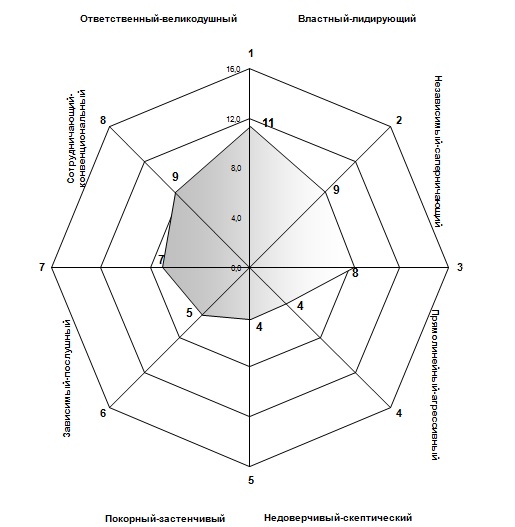 Мал. 1 Схема Т. Лири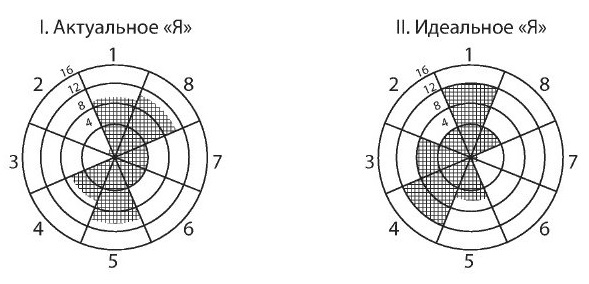 Рис. 2.1. Дискограма Т. ЛіріОтримані бали переносяться на діскограмму, при цьому відстань від центру кола відповідає числу балів по даній Октант (від 0 до 16). Кінці векторів з'єднуються і утворюють особистісний профіль. Чим менше у тестованого різниця між "Я актуальним" і "Я ідеальним" - тим більш реалістичні цілі він ставить перед самою, приймає себе таким який він є, а отже знаходиться в бадьорому, працездатному стані. Чим більше різниця між "Я актуальним" і "Я ідеальним" - тим менше людина задоволена собою і йому проблематично буде досягти намічених цілей в саморозвитку. Збіг "Я актуального" та "Я ідеального", що зустрічається не часто, говорить про зупинку саморозвитку.            2.2. Аналіз і інтерпретація результатів дослідження домінантно-субмісивних міжособистісних відносин  Перед проведенням дослідження пропонувалася така інструкція: «Кожна людина має певні уявлення про ідеал найцінніших властивостей особи. На ці якості люди орієнтуються в процесі самовиховання. Які якості ви понад усе цінуєте в людях? У різних людей ці уявлення неоднакові, а тому не співпадають результатисамовиховання. Які ж уявлення про ідеал є у вас?». На першому етапі досліджуваним пропонувалося розібратися у своїх уявленнях про себе. Для цього потрібно було прочитати чотири набори тверджень і обрати спочатку ті, які досліджувані найбільше цінують у інших людях (див. дод. 2). Але спочатку потрібно було зазначити рівень власної самооцінки за запропонованою шкалою (див. дод. 3).На другому етапі із обрати із тверджень пропонувалося виділити ті, які присутні у досліджуваних. Для діагностики показників та форм агресії була використана методика А.Басса та А.Дарки., яка містить 75 тверджень на які підліткам пропонувалося дати відповідь – так, скоріше так, ніж ні, ні. При обробці результатів, ми використовувалиключ, що містить вісім шкал: 1. Фізична агресія. 2. Вербальна агресія. 3. Опосередкована агресія. 4. Негативізм. 5. Роздратування. 6. Підозрілість. 7. Образа. 8. Почуття вини. З метою виявлення мотивів учбової діяльності нами була застосована методика «Мотиви учбової діяльності» (див. дод. 5). Учням пропонувалося вказати, які причини спонукають їх вчитися. Спонукальну роль кожної причини ми попросили оцінити відповідним балом. Якщо причина має дуже важливе значення в учбовій діяльності – ставимо бал 5, якщо має не достатньо важливе значення – бал 4, якщо має невелике значення – бал 3, якщо майже немає значення – бал 2, якщо зовсім немає значення – бал 1. За результатами дослідження було проведено класифікацію мотивів і визначено найбільш значимі із них, проведено аналіз їх впливу на рівень успішності підлітків з вадами зору.На результатидослідження, на мою думку, вплинули такі фактори: -   дослідження проводилося після восьмого уроку, -   діти втомилися і поспішали додому; - діти неправильно зрозуміли інструкцію або давали „поспішні” відповіді.Результати даного дослідження можна прийняти до уваги як „сигнальні”: звернути увагу на дітей з високими показниками і проводити з ними психокорекційнізаняття з метою усунення акцентуйованих синдромів.           2.3. Методи корекції негативних наслідків домінантно-субмісивних відносин    Абьюз - це форма психологічного насильства, поширена у всіх сферах нашого життя. Будь-яка людина може стати жертвою подібного звернення і навіть не усвідомлювати цього. Ми поговорили з трьома людьми, які постраждали від абьюзівних відносин в любові, дружбі і сімейного життя, а також дізналися у психолога про способи відновлення після травматичного досвіду.Багато з нас навіть не підозрюють, що можуть перебувати з друзями, коханою людиною або навіть батьками в абьюзівних відносинах. Це відбувається через те, що ми часто шукаємо виправдання дивним вчинкам, зайвим втручанням в наш і необгрунтованою критику близьких на нашу адресу. Уживатися з абьюзерамі (людьми, які здійснюють емоційне насильство) вкрай складно, і це віднімає величезну кількість сил і нервів. Тому не варто терпіти подібні відносини і сподіватися на зміни в кращу сторону: потрібно вчитися вчасно розпізнавати абьюз і позбавлятися від нього. Від регулярного абьюз у людини може розвинутися депресія і тривожність, оскільки це постійний стрес для організму.Якими якостями володіють абьюзери?Агресивність. Абьюзери часто зляться, якщо щось відбувається не так, як вони хочуть. Такі люди можуть підвищувати голос, огризатися, всіляко ігнорувати позицію жертви. Але не варто плутати абьюз зі звичайним проявом агресії. Не секрет, що у всіх нас бувають проблеми, і тільки у виняткових випадках ми можемо не стримувати свої емоції. Щоб переконатися в тому, що перед вами абьюзер, потрібно пам'ятати, що така поведінка має стати системою.Егоїзм. Вони не піклуються про чуже комфорті, постійно намагаються отримувати користь із спілкування з оточуючими, звинувачують у своїх проблемах інших.Хамство. Абьюзер постійно намагається принизити свою жертву, показуючи тим самим своє уявне "перевага".Вразливість. Він може як завгодно дорікати свою жертву, але якщо вона скаже щось на противагу, абьюзер буде довго ображатися і вимагати вибачень.Лицемірство. В обличчя абьюзер може говорити одне, а за спиною зовсім інше. Це може сильно поранити почуття жертви.Ревнощі. В даному випадку вона втрачає своє традиційне значення і проявляється в постійне стеження, контроль особисте життя, місцезнаходження, жертви.Психологи виділяють чотири види абьюз:Психологічний. Виражається в приниженні, шантажі, ігноруванні, а також навіювання партнеру провини або думки про те, що він ненормальний. Цей абьюз може виражатися як у відкритій формі (публічно, перед усіма), так і в закритій (наодинці). В результаті через кілька місяців таких відносин людина стає замкнутим, забитим і невпевненим в собі.Фізичний. Абьюзер вдається до застосування сили щоб підпорядкувати собі партнера. У своє виправдання він говорить про те, що жертва якось неправильно поводилася або говорила, ніж та спровокувала насильство. Сила може бути додана також і без причини. Результатом таких відносин є побої, зламана психіка, а в гіршому випадку - смерть жертви.Економічний. Фінансова пасивність абьюзера або домінування над жертвою. Контроль фінансів партнера, неузгоджене ними розпорядження.Сексуальний. Використання абьюзером жертви в якості предмета для задоволення сексуальних потреб. Цей вид абьюз перегукується з фізичним, тому що тут людина, що виявляє насильство, також сприймає партнера як спосіб маніпулювання і підпорядкування, в даному випадку - задоволення сексуальних потреб.Як відновитися після абьюз?Перше, що мені хотілося б сказати, це те, що відновлення після абьюзівних відносин - непростий і вимагає часу процес. І важливо дати собі цей час, не вимагаючи від себе моментальних результатів і поліпшень. У період відновлення після абьюз може, наприклад, "відкидати" назад, і біль може знову відчуватися дуже гостро - як ніби рани зовсім свіжі і ніяк не затягуються. У такі моменти, якщо вийде, можна нагадати собі, що ці "відкати" - теж частина процесу, і вашої провини або ущербності в цьому немає.Ви маєте право на свій темп, і для того, щоб відновитися, дійсно потрібно багато часу і багато внутрішньої роботи. Іноді може здаватися, що цей період ніколи не закінчиться, але це не так. Якщо внутрішня робота йде, є всі шанси на те, що в якийсь момент ви відчуєте себе звільнилися і живою людиною.Про яку внутрішню роботу я говорю?Перший крок, який стане основою для подальшого руху, - визнання факту абьюз. Важливо назвати речі своїми іменами, як би гірко і непривабливо це не звучало. І, назвавши абьюзера - абьюзером, а то, що він робив, - насильством, віддати йому за те, що сталося провину і відповідальність. На практиці це може виглядати як констатація фактів, без спроби знайти пояснення, причину або сенс дій абьюзера. "Чому це сталося зі мною", "У чому сенс події?", "За що це мені?»-Питання, які затягують в емоційну яму, і я рекомендую зупиняти себе, коли ці питання будуть виникати всередині вас знову і знову, і повертатися в позицію констатації фактів.У ці моменти може виникати майже нестерпне відчуття власного безсилля або гніву. Це ті почуття, від яких важливо не відвернутися, а почути і прожити їх.Взагалі важливо прожити все почуття, які виникнуть в результаті визнання завданих збитків та шкоди. І оплакати втрачене, і отгоревать про те, що втрачено.А вже потім, отгоревав і відплакавши, можна буде поступово заново дізнаватися і розуміти себе, вчитися чути свій голос, а не голос абьюзера. Згадувати про свої цінності, якими хочеться наповнити життя, і на які можна спертися. Думати про свої власні, а не нав'язаних, цілі і завдання. Збирати розрізнені частини своєї особистості в ціле. Заново відбудовувати свої кордони і бачити кордону інших. Вчитися розпізнавати абьюз в різних його проявах і вчитися себе защіщать.Возвращать, по крупицях і по чуть-чуть, довіру до себе і довіру до світу.І ще два важливих моменти.Протягом всього періоду відновлення важливо пам'ятати про ресурсах - на що ви можете взяти за основу і чим заповнити сили. У моменти важких переживань про необхідність поповнювати ресурс забувається. Тому буде добре, якщо ви складете собі список власних (у кожного це будуть свої) джерел поповнення сил і енергії, і зможете іноді заглядати в нього і нагадувати собі про важливість не тільки важкої внутрішньої роботи, але і про важливість турботи про себе тут і зараз . І це теж буде внеском у власне відновлення - в тому числі в відновлення довіри до самого себе.Проживати в поодинці весь цей життєвий етап важко, тому буде добре, якщо у вас є можливість розділити з кимось свої почуття і переживання і отримати підтримку.Це можуть бути друзі, близькі люди, психолог, група підтримки пережили насильство, - ті, хто буде готовий слухати, перебувати поруч, бути безоціночним і теплим, не квапити вас у вашому русі. І, навпаки, якщо ви відчуваєте, що хтось робить вам боляче і замість підтримки надає, наприклад, тиск або знецінює, ви має повне право відмовитися від спілкування, тим самим захищаючи себе і дбаючи про себе.ВИСНОВКИ1. Проведено теоретико-методологічний аналіз підходів до вивчення проблеми домінантно-субмісивних стосунків у міжособистісній взаємодії. Встановлено, що міжособистісні відносини – суб'єктивно пережиті звʼязки між людьми, які об'єктивно проявляються у характері та способах міжособистісної взаємодії та взаємних впливах один на одного в процесі спільної діяльності і спілкування. Міжособистісні відносини – це система установок, орієнтацій та очікувань партнерів, які визначаються змістом і організацією спільної діяльності та цінностями, на яких грунтується спілкування. При цьому можливе неузгодження суб'єктивно пережитих та об'єктивно існуючих зв'язків індивіда з іншими людьми. Міжособистісні відносини розрізняються не тільки кількісно, ​​але і якісно. Так, у колективі вони становлять складну ієрархічну структуру, яка розвивається у міру включення субʼєкта у суспільно значущу діяльність. Визначено, що особливої уваги потребує вивчення проблеми домінантно-субмісивних стосунків у міжособистісній взаємодії.2. Досліджено особливості домінантно-субмісивних стосунків у міжособистісній взаємодії. Показано, що експериментальне дослідження домінантно-субмісивних стосунків у міжособистісній взаємодії здійснюється за допомогою спеціальних методик: соціометрії, референтометрії, різних методів дослідження особистості та інтраперсональних відносин, зокрема за допомогою методики Т. Лірі. Показано, що спілкування в процесі  домінантно-субмісивних стосунків у міжособистісній взаємодії можна охарактеризувати як складний, багатоплановий процес встановлення і розвитку контактів між людьми, породжуваний потребами спільної діяльності, що включає в себе обмін інформацією, вироблення єдиної стратегії взаємодії, сприйняття і розуміння іншого. Відповідно у спілкуванні розрізняються три сторони: комунікативну, інтерактивну і перцептивну. Комунікативна сторона спілкування повʼязана з виявленням інформаційного процесу між людьми як активними субʼєктами, тобто з урахуванням відносин між партнерами, їх установок, цілей, намірів, що призводить не просто до «руху» інформації, але до уточнення і збагачення тих знань, відомостей, думок, якими обмінюються партнери. Засобами комунікативного процесу є різні знакові системи, перш за все мова, а також оптико-кінетична система знаків (жести, міміка, пантоміміка), пара- і екстралінгвістичні системи (інтонація, немовні вкраплення в мову, наприклад, паузи), система організації простору і часу комунікації, система «контакту очима». Інтерактивна сторона спілкування являє собою побудову загальної стратегії взаємодії. Перцептивна сторона спілкування  включає в себе процес формування образу іншої людини, що досягається шляхом спостереження за фізичними характеристиками людини, її психологічними властивостями і особливостями поведінки. Основними механізмами  пізнання в процесі домінантно-субмісивних стосунків у міжособистісній взаємодії є ідентифікація і рефлексія.3. Розкрито негативні наслідки домінантно-субмісивних стосунків у міжособистісній взаємодії. Показано, що найважливішою психічною складовою відносини виявляється мотиваційно-емоційний компонент, який сигналізує про валентності домінантно-субмісивних стосунків у міжособистісній взаємодії, зокрема позитивної, негативної, суперечливої або байдужої. Особливою проблемою при вивченні взаємозалежностей негативних наслідків домінантно-субмісивних стосунків у міжособистісній взаємодії є встановлення відповідності характеру і способів вираження відносин. Негативні наслідки домінантно-субмісивних стосунків у міжособистісній взаємодії обумовлені також впливаом соціального значення і системою цінностей. 4.Надано практичні рекомендації щодо корекції негативних наслідків домінантно-субмісивних стосунків у міжособистісній взаємодії. Показано, що корекційна робота має бути спрямована на допомогу субʼєкту взаємодії побачити власні неадекватні поведінкові стереотипи; набути навички щирішого, глибшого, вільнішого спілкування; здолати неадекватні форми поведінки, що зокрема пов'язані з уникненням суб'єктивно складних ситуацій; розвивати форми поведінки, пов'язані зі співробітництвом, взаємодопомогою, відповідальністю і самостійністю; закріпити нові форми поведінки, зокрема, ті, які сприятимуть адекватній адаптації й функціонуванню в реальному житті; виробити і закріпити адекватні форми поведінки і реагування на основі досягнень у пізнавальній та емоційній сферах. Список використаної літературиАлемаскин М.А. Воспитательная работа с подростками – М.: "Знание", 1999. - 47 с.Андрєєнкова В.Л., Лунченко Н.В. Вирішення конфліктів мирним шляхом. Базові навички медіації. – К. – 2018. – 140 с.Андрєєнкова В.Л.,  Ковальчук Л.Г. Небезпечні квести для дітей: профілактика залучення / Методичні рекомендації. – К.: ТОВ «Агенство «Україна», 2017. – 76 с.Белинская Е.П., Тихомандрицкая О.А. Социальная психология. Хрестоматия: Учеб. пособие для студентов вузов / - М.: «Аспект Пресс», 2000. – 475 с.Булінг [Електронний ресурс]. ‒ Режим доступу : http://stopbullying.com.ua/about.Буллінг як соціально-педагогічна проблема та шляхи її вирішення [Електронний ресурс]. – Режим доступу : http://kipt.sumdu.edu.ua/en/k2- listing/item/188-буллінг-як-соціально-педагогічна-проблема-та-шляхи-їївирішення.html.Власов П.О., Запоржцев А.В., Брижик В.О. Насильство в сім’ї та діяльність органів внутрішніх справ по його подоланню. Бібліотечка дільничного інспектора міліції. Інформаційно-практичний посібник.  МВС України. Деппартамент громадської безпеки; Дніпропетровська міська громадська організація «Жіночий інформаційно-координаційний центр». – Дніпропетровськ, 2006. – 12 c.Введение в гендерные исследования. Ч. I: учебное пособие / Под ред. И. А. Жеребкиной — Харьков: ХЦГИ, 2001. — 708 с. Гусейнов А.А. Понятие насильство и ненасилие / А.А.Гусейнов // Социально-психологические и медицинские аспекты жестокости. – 2003. – №1-2 (3-4). – С. 76 – 86.Джилліген Д. Запобігання насильству. – К.: Сфера, 2004. – 166 с.Забадикіна Є. Допомога жертвам домашнього насильства  // Насильство і соціальні зміни. ‒ № 3. ‒ 2000. ‒ С. 58.Закон Украни «Про внесення змін до деяких законодавчих актів України щодо посилення захисту права дитини на належне утримання шляхом вдосконалення порядку примусового стягнення заборгованості зі сплати аліментів» від 07.12.2017 № 2234- VIII: [Електронний ресурс]. ‒  Офіційний портал Верховної Ради Украни. – Режим доступу : http://zakon2.rada.gov.ua/laws/show/2234-19.Закон України «Про внесення змін до деяких законодавчих актів України щодо протидії булінгу» від 10.07.2018 № 8584: [Електронний ресурс]. ‒ Офіційний портал Верховної Ради Украни. – Режим доступу : http://w1.c1.rada.gov.ua/pls/zweb2/webproc4_1?pf3511=64402.Закон Україні «Про впровадження навчальних програм з протидії торгівлі людьми» від 07.11.2013 № 06-313 [Електронний ресурс]. ‒ Офіційний портал Верховної Ради Украни. – Режим доступу : http://zakon2.rada.gov.ua/laws/show/111-2016-%D0%BF.Закон України «Про запобігання та протидію домашньому насильству» № 2229- VIII [Електронний ресурс]. ‒ Офіційний портал Верховної Ради Украни. – Режим доступу : http://zakon2.rada.gov.ua/laws/show/2229-19.Збірка інформаційних матеріалів та нормативно-правовихактів з питань попередження насильства в сім'ї, зокрема над дітьми  / Уклад. Журавель Т.В. ‒ К. : Видавничийдім «Калита», 2005. ‒ С. 10-16.Звєрєва І.Д. Соціальна педагогіка: Мала енциклопедія / І.Д. Звєрєва, О.В. Безпалько, І.В. Братусь та ін.; [ред. проф. І.Д.Звєрєвої]. – К. : Центр учб. л-ри, 2006. – 336 с.Звєрєва І.Д. Теорія і практика соціально-педагогічної роботи з дітьми та молоддю в Україні: автореф. дис. на здобуття наук. ступеня докт. пед. наук: спец. 13.00.05 -  «Соціальна педагогіка» / І.Д. Звєрєва. - К., 1999. – 48 с.Калошин В.Ф. Позитивне мислення як чинник професійного самовизначення молоді в у мовах ПТНЗ : Методичний посібник. – К. :, 2012. – 114 с.Кальчева О.Ю., Місяк О.К. Методичний посібник до програми «Управління гнівом», К. : 2015. – 60 с.Карпова Н.Л. Международная конференция по психологии общения // Вопросы психологии. – 2001. - №1. – С.143-144.Кібернасильство (кібербулінг) серед учнів загальноосвітніх навчальних закладів / Ірина Лубенець // Национальный юридический журнал. Теория и практика. № 6. – 2016. ‒ с. 178-182.Ковальова О.В. Діяльність служби дільничних інспекторів міліції щодо попередження насильства в сім’ї: дис. канд. юр. наук: 12.00.07 / О.В. Ковальова. – Харків., 2008. – 239 с.Кодекс України про адміністративні правопорушення [Електронний ресурс]. – Редакція від 05.05.2018, підстава 2325-19, документ 80731-10. – Режим доступу: http://zakon2.rada.gov.ua/laws/show/80731-10.Конвенція Ради Європи про запобігання насильству стосовно жінок і домашньому насильству та боротьбу із цими явищам [Електронний ресурс]. ‒  Проект Ради Європи «Запобігання та боротьба з насильством щодо жінок та домашнім насильством в Україні». ‒ Режим доступу : https://rm.coe.int/1680093d9e.Кон И. С. Что такое буллинг и как с ним бороться? // Семья и школа : журнал / сокращ. — 2006. — № 11. — С. 15−18.Кон Р. Сексуальное насилие над детьми // Энциклопедия социальной работы, в 3 т., т.3, ‒ М., 1994. ‒ 230 с.Кримінальний кодекс України [Електронний ресурс]. – Редакція від 18.04.2018, підстава 2334-19, документ 2341-14. – Режим доступу : http://zakon2.rada.gov.ua/laws/show/2341-14.Лозиця В.Г. Протиріччя підліткового віку // Психологія і педагогіка: основні положення: навч. посіб / В.Г. Лозиця – К.: Академвидав, – 2001. – 271 с.Лейн Д.А. Школьная травля (буллинг) / Дэвид А.Лейн / [Електронний ресурс]. – Режим доступу : http://psifeya.ru/wpcontent/uploads/2014/02/.Луганська обласна державна адміністрація [Електронний ресурс]. – Підсумки виконання заходів Програми економічного і соціального розвитку Луганської області за 2016 рік. – Режим доступу : http://loga.gov.ua/sites/default/files/pidsumki_vikonannya_programi.pdf.Луганська обласна державна адміністрація [Електронний ресурс]. – Підсумки виконання заходів Програми економічного і соціального розвитку Луганської області за 2017 рік. – Режим доступу : http://loga.gov.ua/sites/default/files/dodatok_1.pdf.Лукашевич М.П. Соціальна робота в Україні: теоретико-методичні засади: [навчальний посібник] / М.П.Лукашевич, І.І. Мигович, І.М.Пінчук. – К. : МАУП, 2001. – 186 с.Лысова А.В. Насилие в семье – объект социальной политики в США / А.В. Лысова // Социологические исследования. – 2005. — № 12. — С. 108-116.Малкина-Пых И. Г. Психологическая помощь в кризисных ситациях ‒  М. : Ексмо, 2005. ‒ 960 с.Мансудов Р.П., Кимер М.Т. Защита от насилия в семье: проблема, разработчики и запуск комплексной социальной технологи // Социальные работники за безопасность в семье. – М. : Ексмо, 1999. ‒ С. 84-89.Мельник Ю.В., Шаргородський С.В. Надання допомоги дітям – жертвам насильства // Психологічна газета. – 2007. - № 8. – С. 9 – 20.Методичні матеріали «Найкращий досвід щодо  роботи з   особами,  які вчинили насильство  в сім’ї». – К. : Координатор  проектів ОБСЄ в Україні. Проект  «Підтримка зусиль українських  інституцій у протидії насильству в сім’ї», 2009. ‒ 126 с.Міжнародний благодійний фонд. Українській жіночий фонд [Електронний ресурс]. ‒ Жінки просувають зміни, відновлення миру і запобігання конфліктам на регіональному рівні в Україні. – Режим доступу : https://www.uwf.org.ua/project_activities/EU1325.Міністерство внутрішніх справ України [Електронний ресурс]. ‒ В 2017 году проект «Полина» будет масштабируемый еще на три локации, - Анастасия Деева (фото, видео, инфографика). – Режим доступу : http://mvs.gov.ua/ru/news/10802_V_2017_godu_proekt_POLINA_budet_masshtabiruemyy_eshche_na_tri_lokacii___Anastasiya_Deeva_FOTO_VIDEO_INFOGRAFIKA.htm.Міністерство внутрішніх справ України [Електронний ресурс]. ‒ За місяц проект «Поліна» попередив близько 400 випадків насильства у сім’ї (інфографіка). – Режим доступу : http://mvs.gov.ua/ua/news/9172_Za_misyac_proekt_POLINA_poperediv_blizko_400_vipadkiv_nasilstva_u_simi_INFOGRAFIKA.htm.Миколаївське районне управління юстиції [Електронний ресурс]. ‒  Поняття економічного насильства в сім’ї та його види. – Режим доступу : http://mukolaivjst.at.ua/news/ponjattja_ekonomichnogo_nasilstva_v_sim_ji_ta_jogo_vidi/2011-03-21-68.Мудрик А. В. Социализация человека. — 2-е, испр. и доп. — М. : Academia, 2006. — 303 с.Навчальні матеріали онлайн. Соціальна психологія. Нормативний вплив у групі [Електронний ресурс]. ‒ Режим доступу : https://pidruchniki.com/1821071239151/psihologiya/normativniy_vpliv_grupiНайкращі практики у боротьбі з домашнім насильством [Електронний ресурс]. ‒ Основні факти щодо домашнього насильства «WomenNetwork». Постанова Кабінету Міністрів України від 25 липня 2012 р. № 660 «Про затвердження Порядку виплати одноразової матеріальної допомоги особам, які постраждали від торгівлі людьми». ‒ Режим доступу : http://feminist.org.ua/news/n10/example/index.php?id=209.Насилие в отношении женщин в фактах и цифрах [Електронний ресурс]. – Режим доступу : http://www.nasiliestop.ru/inf_mat.php. Насильство в сім`ї. Коментар. Руднєва О.М., Голіна В.В., Гуторова Н.О., Христова Г.О., Вовк Д.О. У збірнику «Гендерне законодавство: Порівняльний аналіз та коментарі». ‒ К. : Заповіт, 2005.Наказ Мінсоцполітики від 18.06.2012 р. № 366 «Про затвердження форм заяв про встановлення статусу особи, яка постраждала від торгівлі людьми, журналу реєстрації заяв осіб, які мають намір отримати статус особи, яка постраждала від торгівлі людьми, розписки про нерозголошення відомостей, облікової картки особи, яка вважає себе постраждалою від торгівлі людьми, журналу реєстрації видачі довідок про встановлення статусу особи, яка постраждала від торгівлі людьми» [Електронний ресурс]. ‒  Офіційний портал Верховної Ради Украни. – Режим доступу : http://zakon2.rada.gov.ua/laws/show/z1133-12.Населення України за 2016 рік. Демографічний щорічник / Уклад. Тімоніна М.Б. – К. : Державна служба статистики України. ‒ 2017. – 139 с.Насильство в сім’ї та діяльність органів внутрішніх справ щодо його подолання: навчально-методичний посібник для курсантів вищих навчальних закладів МВС України [Текст] / Укладачі: А.В. Запорожцев, А.В. Лабунь, Д.Г. Заброда та інші. – К. : 2012. – 246 c.Ольвеус, Дан. Буллинг в школе: что мы знаем и что мы можем сделать — М. : 1993. ‒ 135 с.Оргнаізації, які займаються проблемами булінгу в Україні [Електронний ресурс]. – Міністерство освіти України. ‒ Режим доступу : https://mon.gov.ua/ua/osvita/zagalna-serednya-osvita/protidiya-bulingu/orgaizaciyi-yaki-zajmayutsya-pitannyami-buingu-v-ukrayini.Паулу Сержіу Пінейру. Насильство щодо дітей у світі [Електронний ресурс]. ‒ ООН. Дослідження Генерального секретаря ООН з питань насильства щодо дітей. ‒ Режим доступу : https://www.unicef.org/ukraine/ukr/world-report_Ukr.indd.pdfПісклакова М., Синельников О. Анатомія насильства / / Соціальному працівникові про проблему домашнього насильства / Укл. Є. Потапова, О. Синельников. ‒ М. : Проспект, 2001. ‒ 378 с.Післідипломна педагогічна освіта: Профілактика жорстокого поводження серед учнівської молоді: навчальний посібник для самостійної роботи слухачів курсів підвищення кваліфікації / М.С. Бірюкова. – Луганськ : СПД Рєзніков В.С., 2013. – 100 с.Погорелова Е. И., Арькова И. В., Голубовская А. C. Психологические особенности подростков, включенных в ситуацию кибербуллинга // Северо-Кавказский психологический вестник. – 2016. – № 14/2. – С. 47–53.Політехнічний технікум Конотопського інституту СумДУ [Електронний ресурс]. ‒ Що таке насильство? ‒ Режим доступу : http://kpt.sumdu.edu.ua/index.php?option=com_content&view=article&id=781&Itemid=65.Прібиткова Н.О. Булінг у закладах освіти: поняття, структура, причини та шляхи подолання // Сучасні проблеми правового, економічного та соціального розвитку держави. – Харків : 2017. ‒ с. 58.Психологія інформаційної діяльності: Навчальний посібник / В.В. Кириченко  2-ге вид. вип. І доп. – Житомир : Вид-во ЖДУ ім. І. Франка. ‒  2015. – 146 с.Ролінський В.І. Насильство щодо неповнолітніх: проблеми, профілактика: навч. посібник. – Одеса : Ветаком, 2003 – 220с.Розірви коло [Електронний ресурс]. ‒ Комплексний підхід до вирішення проблеми насильства щодо жінок та дівчат в Україні. – Режим доступу : http://rozirvykolo.org/for-woman.html.Сафонова Т.Я.  Жесткое обращение с детьми // Практична психологія та соціальна робота. - 2007. ‒ №2. ‒ С. 17-29.Семенюк Л.К. Психологический особенности агрессивного поведения подростков и условия его коррекции. – М. : Флинта, 1998. – 245 с.Сибиряков С.Л. Ребенок в опасности (как предупредить беду: наркоманию, пьянство, насилие, преступность…). – СПб. : Юридический центр Пресс, 2002. – 114 с.Сирота Н.А., Ялтонский В.М., Хажилина И.И., Видерман Н.С. Профилактика наркомании у подростков: от теории к практике. ‒ М. : Генезис, 2001. ‒ 216 с.Словник української мови. В 11 т. — К. : Наукова думка, 1970–1980 [Електронний ресурс]. – Режим доступу : http://sum.in.ua/s/nasyljstvo.Социализация // Большой психологический словарь / Сост.: Мещеряков Б., Зинченко В. — М. : Олма-пресс, 2004. – 358 с.Соціальна педагогіка: мала енциклопедія / За заг. ред. проф. І.Д. Звєрєвої. – К. : Центр учбової літератури, 2008. – 336 с.Соловьова О.Д. Дубровська Є.В. Організація роботи з розв’язання проблеми насильства в загальноосвітньому навчальному закладі. Методичні рекомендації. ‒ К. : 2016. – 80 с.Соціальна і корекційна робота з особами, які вчинили насильство в сім’ї. Навч.-метод. посібник. (в двох томах) Том 1. / За заг. Ред. Бандурки О.М., Левченко К.Б., Трубавіної І.М. – К. : Україна, 2011. – 356 с. Cоціальна психологія. Конформізм [Електронний ресурс]: - Режим доступу: https://stud.com.ua/15761/psihologiya/konformizm.Спілка жінок України. ‒ [Електронний ресурс]. – Програма «Миротворення в Україні: роль жінок» - приймає Сєвєродонецьк (Луганська область). – Режим доступу: http://sju.org.ua/news-2016-01-21.Студфайлс. Механізми соціалізації. ‒ [Електронний ресурс]. – Режим доступу :  https://studfiles.net/preview/5485124/page:6/.Стан злочинності у 2017 році (за данними ГПУ). ‒ [Електронний ресурс]. ‒ Сайт Державної служби статистики України. – Режим доступу : http://www.ukrstat.gov.uaСтоп шкільний терор. Особливість цькувань у дитячому віці. Профілактиа та протистояння боулінгу [Електронний ресурс]. ‒ Український інститут дослідження екстремізму. ‒ Режим доступу : http://uire.org.ua/doslidzhennya/stop-shkilniy-teror-yak-zupiniti-dityache-nasillya-doslidzhennya-institutu/.Стоп булінг [Електронний ресурс]. ‒ Що таке булінг? ‒ Режим доступу :  http://www.stopbullying.com.ua/.Сурикова М. Д. Воспитательная деятельность социального педагога с педагогически запущенными детьми в образовательных учреждениях // Молодой ученый. — 2013. — №3. — С. 495-497. Сучасні підходи до організації профілактики насильства щодо дітей. Матеріали тренінгу Українського фонду «Благополуччя дітей» ‒ К. : 2008. – 150 с.Тренінг як форма профілактичної роботи з попередження жорстокого поводження з дітьми. Матеріали тренінгу Українського фонду «Благополуччя дітей» ‒ К. : 2008. – 123 с.Трубавіна І.М. Соціальний супровід неблагополучної сім’ї / Ірина Миколаївна Трубавіна. – К. : ДЦССМ, 2003. – 85 с.Устинов А. Виктимологическая профилактика преступлений / А. Устинов, А. Карева // Профессионал. – 2002. – №6. – С. 22-23.Фонд народонаселення ООН в Україні [Електронний ресурс]. – Про ФН ООН. – Режим доступу : http://www.unfpa.org.ua/about_unfpa.html.Фонд народонаселення ООН в Україні [Електронний ресурс]. – Відповідь на гострі гуманітарні потреби найбільш вразливих жінок та неповнолітніх дівчат які постраждали від збройного конфлікту на сході України. – Режим доступу : http://www.unfpa.org.ua/files/articles/5/70/%20%D0%93%D1%83%D0%BC%D0%B0%D0%BD%D1%96%D1%82%D0%B0%D1%80%D0%BD%D0%BE%D0%B3%D0%BE%20%D0%9F%D1%80%D0%BE%D0%B5%D0%BA%D1%82%D1%83.pdf.Фурманов И.А. Детская агресивность: психодиагностика и коррекция. ‒ Минск : Благо, ‒ 1996. ‒ 256 с.Холомов К. ‒ Психология подросткового возраста: проблема буллинга [Електронний ресурс]. – Пост наука. ‒ Режим доступу :  https://postnauka.ru/faq/78155.Цюман Т.П., Бойчук Н.І. Кодекс безпечного освітнього середовища: метод. посіб. / За заг. ред.Цюман Т.П. – К.: ‒ 2018 – 56 с.Цюпман Т.П. Профілактична практика // Практика в системі профіесійної підготовки психологів. Навч.-метод. Посібник // Автори-упорядники: Г.К. Радчук, М.М. Шпак, З.М. Зубик, Т.П. Цюпман / За заг. ред. Г.К. Радчук – Тернопіль: ТНПУ, 2005. – 215 с. Шахрай В.М. Технології соціальної роботи. Навчальний посібник. ‒ К. : Центр навчальної літератури. – 2006. - 64с.Шевченко-Бітенська О. В. Поняття «насильство над дитиною» у міжнародному та європейському праві [Електронний ресурс] / О. В. Шевченко-Бітенська // Юридичний науковий електронний журнал. – 2015. – № 1. – Режим доступу : http://lsej.org.ua/index.php/nomerizhurnalu?id=38.Шевченко-Бітенська О. В. Стандарти Ради Європи у сфері захисту дітей від насильства / О. В. Шевченко-Бітенська // Вісник Південного регіонального центру Національної академії правових наук України. – 2015. – № 3. – С. 202–208.Шмиглюк. О. Походження та зміст низької самооцінки в моделі когнітивно-поведінкової психотерапії // Збірник наукових праць викладачів та студентів. Прикладні аспекти психології особистісного зростання. Вип.2 – С. 105-108.6 way education can prevent bullying in schools [Електронний ресурс]. - Lasley University. ‒ Режим доступу : https://lesley.edu/article/6-ways-educators-can-prevent-bullying-in-schools. American Psychological Association [Електронний ресурс]. – Bullying - Режим доступу : https://www.apa.org/topics/bullying/.Alannah and Madeline Foundation. The economic cost of bullying in Australian schools. ‒ March 2018. ‒ PwC. – 348 p.Indicators of School Crime and Safety: 2015 / International Center for Education Statistics. – A.Zhang, L. Musu-Gilette, B.A. Oudekerk / 2006 –  P. 5.International Labour Organization [Електронний ресурс]. ‒ Flashing reports. Trends 2018. ‒ Режим доступу : http://www.ilo.org/global/research/global-reports/langen/index.htm.International Labour Organization [Електронний ресурс]. ‒ World Employment Social Outlook. ‒ Режим доступу : http://www.ilo.org/wcmsp5/groups/public/dgreports/dcomm/publ/documents/publication/wcms_615594.pdf.Hawkins D. Pepler J. Craig W. Naturalistic Observation of Peer Interventions in Bullying  // Social Development. ‒ №10 – 4. – 2001 P. 512 – 527.UN Ukraine [Електронний ресурс]. – ЮНІСЕФ розпочинає кампанію проти булінгу. ‒ Режим доступу : https://www.unicef.org/ukraine/ukr/media_26148.html.Why use “target” vs. “victim” and “child who bullies” vs. “bully” [Електронний ресурс]. ‒ National Bullying Prevention Center. ‒ Режим доступу : https://www.pacer.org/bullying/resources/questions-answered/bullying-prevention.asp.РозділПрізвище, ініціали та посада КонсультантаПідпис, датаПідпис, датаРозділПрізвище, ініціали та посада КонсультантаЗавдання видавЗавданняПрийняв1.Завацький Ю.А.  – к.психол.н., доцент, завідувач кафедри здоровʼя людини та фізичного виховання кафедри здоров´я людини та фізичного виховання11.03.2019 р.11.03.2019 р.2.Завацький Ю.А.  – к.психол.н., доцент, завідувач кафедри здоровʼя людини та фізичного виховання кафедри здоров´я людини та фізичного виховання11.03.2019 р.11.03.2019 р.№з/пНазва етапів Строк  виконання етапівПримітка1Визначення проблеми дослідження та розроблення плану випускної кваліфікаційної роботи бакалавра03.2019 р.03.2019 р.2Аналіз літератури за проблемою. Робота над теоретичною частиною дослідження.03.2019 р.03.2019 р.3Розробка діагностичного інструментарію та проведення констатувального експерименту04.2019 р.04.2019 р.4Узагальнення результатів констатувального експерименту04.2019 р.04.2019 р.5Розробка рекомендацій щодо корекції негативних наслідків домінантно-субмісивних стосунків у міжособистісній взаємодії05.2019 р.05.2019 р.6Підготовка випускної кваліфікаційної роботи бакалавра до захисту та її захист 06.2019 р.06.2019 р.